ОГЛАВЛЕНИЕВВЕДЕНИЕ	31. ТЕОРЕТИЧЕСКИЕ  АСПЕКТЫ АНАЛИЗА И УПРАВЛЕНИЯ ОБОРОТНЫМИ  СРЕДСТВАМИ ПРЕДПРИЯТИЯ……………………...…6 1.1. Оборотные средства как важнейшая часть производственного капитала предприятия 	71.2. Методологические основы управления оборотными средствами пред      приятия 	181.3. Система показателей и методика анализа оборотных средств предприятия 	272. АНАЛИЗ И ОЦЕНКА ЭФФЕКТИВНОСТИ ИСПОЛЬЗОВАНИЯ ОБОРОТНЫХ СРЕДСТВ ОАО «НЗВА»………………………….………...342.1. Общая финансово-экономическая характеристика ОАО «НЗВА» 	342.2. Комплексный анализ оборотных средств предприятия 	613. ПУТИ ПОВЫШЕНИЯ ЭФФЕКТИВНОСТИ ИСПОЛЬЗОВАНИЯ ОБОРОТНЫХ СРЕДСТВ ОАО «НЗВА»……………………………….…...71 3.1.Экономическое обоснование резервов улучшения использования оборотных средств и мероприятий по их мобилизации 	713.2. Расчет    экономической   эффективности    предлагаемых  мероприятий 	74ЗАКЛЮЧЕНИЕ 	83СПИСОК ЛИТЕРАТУРЫ 	87ПРИЛОЖЕНИЯВВЕДЕНИЕВ числе ключевых факторов повышения экономической эффективности производства на современном этапе развития отечественной экономики все чаще выделяется совершенствование механизма управления оборотными средствами предприятия. Управление оборотными средствами в условиях современной социально-экономической нестабильности и изменчивости рыночной инфраструктуры занимает важное место в текущей работе финансового менеджера, т.к. именно здесь кроются основные причины успехов и неудач многих производственно-коммерческих операций фирмы. В конечном итоге, рациональное использование оборотных средств в условиях их постоянного дефицита является одним из приоритетных направлений деятельности предприятия в настоящее время.Исходя из вышеуказанного, актуальность данной работы обусловлена тем, что каждое предприятие, осуществляющее хозяйственную деятельность, должно иметь оборотные средства, которые обеспечивают бесперебойный процесс производства и реализации продукции. Оборотные средства хозяйствующих субъектов, участвуя в кругообороте средств рыночной экономики, представляют собой единый комплекс. Оборотные средства - это денежные средства, авансированные в оборотные производственные фонды и фонды обращения. Сущность оборотных средств определяется их экономической ролью, необходимостью обеспечения воспроизводственного процесса, включающего как процесс производства, так и процесс обращения.Механизм рационального управления оборотными средствами включает определение состава и структуры оборотных средств; установление потребности предприятия в оборотных средствах; определение источников формирования оборотных средств; распоряжение и маневрирование оборотными средствами; ответственность за сохранность и эффективное использование оборотных средств.Эффективность использования оборотных средств, выражаемая через показатели его оборачиваемости, оказывает непосредственное влияние на конечные финансовые результаты деятельности хозяйствующего  субъекта. В этой связи тема данной выпускной квалификационной работы является чрезвычайно актуальной и практически значимой.Выпускная  работа выполнена на основе данных по ОАО «Нальчикский завод высоковольтной аппаратуры» (ОАО «НЗВА»), основным видом деятельности которого является производство и реализация электрической распределительной и регулирующей аппаратуры для предприятий АО «Российские железные дороги» и энергетических компаний. Целью  данной  работы является поиск и экономическое обоснование путей повышения эффективности использования оборотных средств исследуемого предприятия.   В соответствии с указанной целью в выпускной работе определены следующие задачи:раскрыть теоретические основы формирования оборотных средств и управления ими;обосновать систему показателей и методику анализа оборотных средств;проанализировать состояние и эффективность  использования оборотных средств предприятия;оценить эффективность управления оборотными средствами предприятия;обосновать пути повышения эффективности использования оборотных средств и разработать соответствующие мероприятия. Методическую базу исследования составляют методы  финансового анализа: горизонтальный и вертикальный анализ бухгалтерской отчетности, методика факторного детерминированного анализа, сравнительный анализ, коэффициентный метод и т.д. Информационная  база  квалификационной работы   представлена данными бухгалтерской и финансовой отчетности предприятия, нормативно-технической документацией,  информацией из периодической печати,  монографиями и учебниками отечественных и зарубежных специалистов в области финансового менеджмента.Практическая значимость работы состоит в том, что результаты дипломного исследования могут быть использованы в текущей финансовой деятельности предприятия с целью ускорения оборачиваемости оборотных средств, снижения их размеров за счет частичного высвобождения и вовлечения в повторный оборот, что должно способствовать достижению социально значимого эффекта.Выпускная квалификационная работа состоит из введения, трех  глав,  заключения,  списка  литературы, приложений.В первой главе приведены теоретические и методологические аспекты анализа и  управления оборотными средствами: отражена их роль в рыночной экономике и в деятельности предприятия,  приведена методика их анализа, освещены вопросы организации оборотных средств на предприятии, а также особенности их функционирования в современных российских условиях.Вторая глава  работы посвящена комплексному анализу и оценке эффективности использования оборотных средств:  определена скорость их обращения, охарактеризованы методы определения потребности в оборотных средствах.   В третьей главе выделены резервы повышения эффективности использования оборотного капитала и текущими финансовыми потребностями предприятия и разработан ряд практических рекомендаций по совершенствованию механизма управления оборотными средствами.ТЕОРЕТИЧЕСКИЕ АСПЕКТЫ АНАЛИЗА И УПРАВЛЕНИЯ ОБОРОТНЫМИ СРЕДСТВАМИ ПРЕДПРИЯТИЯОборотные средства как важнейшая часть производственного капитала предприятияВ процессе создания готового продукта наряду с основными средствами производства участвуют предметы труда, которые в отличие от основных средств потребляются полностью и в полном объеме отражаются в стоимости конечного продукта, изменяя при этом свою натурально-вещественную форму или (в зависимости от отрасли производства) физико-химические свойства. В связи с тем, что они расходуются в каждом постоянно возобновляемом производственном цикле, то есть участвуют в обороте средств предприятия, их называют оборотными средствами, или оборотными активами, предприятия.Оборотные средства предприятия - это совокупность денежных и материальных средств, авансированных в средства производства, однократно участвующих в производственном процессе и полностью переносящих свою стоимость на готовый продукт. Оборотные средства обеспечивают непрерывность и ритмичность всех процессов, протекающих на предприятии: снабжения, производства, сбыта, финансирования. Являясь стоимостью в денежной форме, оборотные средства уже в процессе кругооборота принимают форму производственных запасов, незавершенного производства, готовой продукции. Оборотные средства не расходуются, не затрачиваются, не потребляются, а авансируются с тем, чтобы возвратиться после одного кругооборота и вступить в другой. Оборотные фонды непосредственно участвуют в создании новой стоимости, а оборотные средства - косвенно, через оборотные фонды. В процессе кругооборота оборотные средства воплощают свою стоимость в оборотных фондах и поэтому посредством последних функционируют в процессе производства, участвуют в формировании издержек производства.Таким образом, оборотные средства - это авансируемая в денежной форме стоимость, принимающая в процессе планомерного кругооборота средств форму оборотных фондов и фондов обращения, необходимая для поддержания непрерывности кругооборота и возвращающаяся в исходную форму после его завершения.К оборотным производственным фондам относятся предметы труда, которые целиком потребляются в течение одного производственного цикла и полностью переносят свою стоимость на себестоимость готовой продукции. Это производственные запасы сырья, материалов, полуфабрикатов, топливо, энергия, тара, запасные части, незавершенное производство и расходы будущих периодов.Денежные средства, предназначенные для образования запасов готовой продукции, а также чеки и векселя к получению, задолженность акционеров, разная дебиторская задолженность, средства на расчетных счетах в банках и кассах (временно свободные денежные средства) представляют собой фонды обращения.Основными факторами, определяющими величину оборотных средств, занятых в производстве (оборотные производственные фонды), являются длительность производственного цикла изготовления продукции, уровень организации труда и развития техники и совершенство технологии. В свою очередь сумма средств обращения зависит в основном от условий реализации продукции, уровня организации системы снабжения и сбыта продукции.Кругооборот фондов предприятий начинается с авансирования  стоимости  в денежной форме на приобретение сырья, материалов, топлива и  других  средств производства — первая стадия кругооборота (рис. 1). Рис. 1. Кругооборот оборотных средств предприятия В  результате  денежные  средства принимают  форму  производственных  запасов,  выражая   переход   из   сферы обращения в  сферу  производства.  Стоимость  при  этом  не  расходуется,  а авансируется,  так  как  после  завершения  кругооборота  она  возвращается. Завершением  первой   стадии   прерывается   товарное   обращение,   но   не кругооборот.Вторая стадия кругооборота совершается  в  процессе  производства,  где рабочая   сила    осуществляет    производительное    потребление    средств производства, создавая новый продукт, несущий в себе  перенесенную  и  вновь созданную стоимость. Авансированная стоимость снова меняет свою форму  —  из производительной она переходит в товарную.Третья  стадия  кругооборота  заключается  в  реализации  произведенной готовой продукции (работ, услуг)  и  получении  денежных  средств.  На  этой стадии оборотные средства вновь переходят  из  сферы  производства  в  сферу обращения. Прерванное товарное  обращение  возобновляется,  и  стоимость  из товарной формы переходит в денежную. Разница между суммой денежных  средств, затраченных  на  изготовление  и  реализацию  продукции  (работ,  услуг)   и полученных от реализации произведенной продукции (работ, услуг),  составляет денежные накопления предприятия.Закончив один кругооборот, оборотные средства  вступают  в  новый,  тем самым осуществляется  их  непрерывный  оборот.  Именно  постоянное  движение оборотных средств является основой бесперебойного  процесса  производства  и обращения.  Анализ   кругооборота   фондов   предприятий   показывает,   что авансируемая стоимость не только последовательно принимает различные  формы, но и постоянно в  определенных  размерах  пребывает  в  этих  формах.  Иными словами,  авансируемая  стоимость  на  каждый  данный  момент   кругооборота различными частями  одновременно  находится  в  денежной,  производительной, товарной формах. Кругооборот фондов предприятий может  совершаться  только  при  наличии определенной  авансированной  стоимости  в   денежной   форме.   Вступая  в кругооборот,  она  уже  не  покидает   его,   последовательно   меняя  свои функциональные формы. Указанная  стоимость  в  денежной  форме  представляет собой оборотные средства предприятия.Оборотные средства выступают, прежде всего, как стоимостная  категория. Они в буквальном смысле не являются материальными  ценностями,  так  как из них нельзя производить готовую продукцию. Являясь же стоимостью  в денежной форме, оборотные  средства  уже  в  процессе  кругооборота  принимают  форму производственных запасов, незавершенного производства, готовой продукции. В отличие от товарно-материальных   ценностей оборотные средства не расходуются, не затрачиваются, не потребляются, а авансируются,  возвращаясь после окончания одного кругооборота и вступая в следующий.Момент  авансирования  представляет  собой  одну  из   существенных   и отличительных черт оборотных средств,  так  как  он  играет  важную  роль  в установлении их экономических границ. Временным критерием для авансирования оборотных средств должен являться не квартальный или годовой  объем  фондов, а один кругооборот, после которого они возмещаются и вступают в следующий.Оборотные  средства,  оборотные  фонды  и  фонды обращения существуют  в  единстве  и  взаимосвязи,  но  между  ними  имеются существенные различия, которые сводятся  к  следующему.  Оборотные  средства постоянно находятся во всех стадиях деятельности  предприятия,  в  то  время как оборотные фонды проходят производственный процесс, заменяясь все  новыми партиями   сырья,   топлива,   основных   и вспомогательных материалов. Производственные  запасы,  являясь частью оборотных фондов, переходят в процесс  производства,  превращаются  в   готовую продукцию и покидают предприятие. Оборотные фонды   полностью   потребляются  в   процессе производства, перенося свою стоимость на готовый продукт. Их  сумма  за  год может в десятки раз превышать сумму оборотных  средств,  обеспечивающих  при совершении каждого кругооборота переработку либо  потребление  новой  партии предметов труда и остающихся в хозяйстве, совершая замкнутый кругооборот.Оборотные фонды непосредственно участвуют в создании новой стоимости, а оборотные средства — косвенно, через оборотные фонды.В процессе кругооборота оборотные средства воплощают свою  стоимость в оборотных фондах и поэтому посредством последних  функционируют в процессе производства, участвуют в формировании издержек производства.Если бы  оборотные  средства  прямо  и  непосредственно  участвовали  в создании нового продукта, то они  постепенно  уменьшались  бы  и  к  моменту окончания кругооборота должны были бы исчезнуть.Оборотные фонды, представляя собой потребительную стоимость,  выступают в единой форме — производительной. Оборотные средства,  как  отмечалось,  не только  последовательно  принимают  различные  формы,  но  и   постоянно   в определенных частях пребывают в этих формах.Приведенные  обстоятельства  создают  объективную   необходимость   для разграничения оборачиваемости оборотных фондов и оборотных средств. Сравнение оборотных средств с фондами обращения,   являющимися функциональной формой оборотных средств  на  стадии  обращения,  приводит  к следующим результатам. Кругооборот фондов предприятий завершается  процессом реализации продукции (работ, услуг). Для нормального  осуществления  данного процесса они наряду с основными и оборотными фондами  должны  располагать  и фондами обращения.Оборот  фондов  обращения  неразрывно  связан  с   оборотом   оборотных производственных фондов и является его продолжением и завершением.  Совершая кругооборот, эти фонды  переплетаются,  образуя  общий  оборот, в  процессе которого  стоимость  оборотных  фондов,  перенесенная  на   продукт   труда, переходит из сферы  производства  в  сферу  обращения, а  стоимость  фондов обращения в размере авансированной стоимости — из сферы  обращения в  сферу производства.  Так  осуществляется  единый  оборот  авансированных  средств, проходящих через разные функциональные формы  и  возвращающихся  в  исходную денежную  форму.  Оборотные  средства,  совершая   кругооборот,   из   сферы производства, где они функционируют как оборотные фонды, переходят  в  сферу обращения, где они функционируют как фонды обращения.Определение оборотных средств как  авансированных  денежных  средств  в создаваемые запасы оборотных производственных фондов и фондов  обращения  не раскрывает  полного  экономического  содержания  этой  категории. Оно не учитывает, что наряду с авансированием определенной суммы  денежных  средств происходит  процесс  авансирования  в  эти  запасы  стоимости   прибавочного продукта, создаваемого  в  процессе  производства.  Поэтому у рентабельных предприятий  после  завершения  кругооборота  фондов сумма авансированных оборотных средств возрастает на определенную  сумму  полученной  прибыли.  У нерентабельных  предприятий  сумма  авансированных  оборотных  средств   при завершении кругооборота фондов уменьшается в связи с  понесенными  убытками. Оборотные средства часто отождествляются с денежными средствами.  Между  тем нельзя в прямом смысле называть их денежными средствами.  Средства,  занятые в  производстве  и  в  обращении,  не  следует  отождествлять  с   деньгами. Совокупная  стоимость  авансируется  в  форме  денег   и,   пройдя   процесс производства и обращения,  снова  принимает  эту  форму.  Денежные  средства являются посредником в движении средств. Совокупная стоимость, выраженная  в деньгах, превращается в реальные деньги только временами и по частям.Оборотные средства предприятия выполняют две функции:  производственную и расчетную. Выполняя  производственную функцию,   оборотные средства, авансируясь в оборотные производственные фонды,  поддерживают непрерывность процесса производства и переносят свою стоимость на произведенный  продукт. По завершении производства оборотные средства переходят в сферу обращения  в виде фондов обращения, где выполняют вторую функцию, состоящую в  завершении кругооборота и превращении оборотных средств из товарной формы в денежную.Ритмичность, слаженность и высокая результативность работы  предприятия во многом зависят от его обеспеченности  оборотными  средствами. Недостаток средств, авансируемых на приобретение материальных запасов, может привести к сокращению производства, невыполнению производственной программы. Излишнее отвлечение средств в запасы,   превышающие действительную потребность, приводит к омертвлению   ресурсов,   неэффективному    их использованию.Поскольку оборотные средства включают как материальные, так и  денежные ресурсы, от их организации и эффективности использования зависит  не  только процесс   материального   производства,   но   и   финансовая   устойчивость предприятия.Экономия оборотных средств (материальных ресурсов) оказывает воздействие на улучшение всех основных показателей деятельности предприятия: увеличение объемов выпуска продукции, повышение производительности труда, снижение себестоимости продукции (на долю материальных затрат приходится более 70 % всех издержек производства в отраслях по выпуску товаров) и т.п. Под составом оборотных средств понимают совокупность элементов, образующих оборотные средства. Деление оборотных средств на оборотные производственные фонды и фонды обращения определяется особенностями их использования и распределения в сферах производства продукции и ее реализации.Важным показателем структуры оборотных средств является соотношение между средствами, вложенными в сферу производства и в сферу обращения. От правильного распределения совокупной суммы оборотных средств между сферой производства и сферой обращения во многом зависят их нормальное функционирование, скорость оборачиваемости и полнота выполнения присущих им функций: производственной и платежно-расчетной. По экономическому содержанию оборотные средства можно классифицировать на: оборотные производственные фонды; фонды обращения (рис.2). 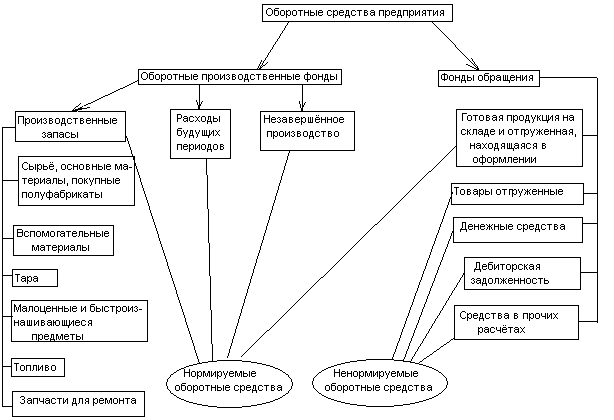 Рис. 2. Состав и структура оборотных средств Деление оборотных средств на оборотные производственные фонды и фонды обращения обусловлено наличием двух сфер индивидуального кругооборота средств: сферы производства и сферы обращения. Отражая особенности своей сферы приложения, оборотные фонды и фонды обращения взаимосвязаны и взаимообусловлены. Поэтому рост эффективности использования оборотных средств достигается лучшим применением как оборотных фондов, так и фондов обращения. Под структурой оборотных средств понимается соотношение между элементами в общей сумме оборотных средств. На нее оказывают влияние особенности организации конкретного производства, материально-технического обеспечения, принятый порядок расчетов за товарно-материальные ценности. Изучение структуры является основой прогнозирования перспективных изменений в составе оборотных средств. Элементами оборотных средств являются: сырье, основные материалы и покупные полуфабрикаты; вспомогательные материалы; топливо и горючее; тара и тарные материалы; запчасти для ремонта; инструменты, хозинвентарь и другие быстроизнашивающиеся предметы; незавершенное производство и полуфабрикаты собственного производства; расходы будущих периодов; готовая продукция; товары отгруженные; денежные средства; дебиторы; прочие. По месту и роли в процессе воспроизводства оборотные средства подразделяются на следующие четыре группы: средства, вложенные в производственные запасы; средства, вложенные в незавершенное производство и расходы будущих периодов; средства, вложенные в готовую продукцию; денежные средства и средства в расчетах. По степени планирования оборотные средства подразделяются на нормируемые и ненормируемые. К ненормируемым относятся, товары, отгруженные, денежные средства и средства в расчетах. Все остальные элементы оборотных средств подлежат нормированию По источникам формирования оборотные средства подразделяются на собственные (и приравненные к ним) и на заемные Наличие собственных и заемных средств в обороте предприятия объясняется особенностями организации производственного процесса. Постоянная минимальная сумма средств для финансирования потребностей производства обеспечивается собственными средствами. Временная потребность в средствах, возникшая под влиянием зависящих и независящих от предприятия причин, покрывается кредитом и другими заемными источниками. В общей системе мероприятий по обеспечению режима экономии основное место занимает экономия предметов труда, под которой принято понимать уменьшение затрат сырья, материалов, топлива на единицу продукции, разумеется, без какого бы то ни было ущерба для качества, надежности и долговечности изделия.Экономическое значение экономии оборотных фондов в современных условиях выражается в следующем:- снижение удельных расходов сырья, материалов, топлива обеспечивает производству большие экономические выгоды. Оно прежде всего дает возможность из данного количества материальных ресурсов выработать больше готовой продукции и выступает поэтому как одна из серьёзных предпосылок увеличения масштабов производства.- экономия материальных ресурсов, внедрение в производство новых, более экономичных материалов способствуют установлению в процессе воспроизводства более прогрессивных пропорций между отдельными отраслями, достижению более совершенной отраслевой структуры промышленного производства. Стремление к экономии материальных ресурсов побуждает к внедрению новой техники и совершенствованию технологических процессов.  Экономия в потреблении материальных ресурсов способствует улучшению использования производственных мощностей и повышению общественной производительности труда. Уже само по себе уменьшение удельных затрат прошлого, овеществленного труда означает рост производительности общественного труда. Но дело не только в этом - экономия материальных ресурсов влечет за собой экономию затрат также и живого труда: сокращается относительный расход рабочей силы на транспортировку материалов, их отгрузку и выгрузку, на их хранение. Экономия материальных ресурсов в огромной мере способствует снижению себестоимости промышленной продукции. Уже в настоящее время на долю материальных затрат приходится 3/4 всех издержек производства. В дальнейшем, с ростом технического уровня производства, доля овеществленного труда в общих затратах по производству продукции будет продолжать повышаться, и, следовательно, улучшение использования предметов труда и средств труда будет являться основным направлением экономии общественных издержек производства.Существенно влияя на снижение себестоимости продукции, экономия материальных ресурсов оказывает положительное воздействие и на финансовое состояние предприятия.Таким образом, значение экономической эффективности улучшения использования и экономии оборотных фондов весьма велико, поскольку они оказывают положительное воздействие на все стороны производственной и хозяйственной деятельности предприятия.Методологические основы управления оборотными средствами предприятияПолитика управления оборотными активами представляет собой часть общей финансовой стратегии предприятия, заключающейся в формировании необходимого объема и состава оборотных активов, рационализации и оптимизации структуры источников их финансирования.Политика управления оборотными активами предприятия разрабатывается по следующим основным этапам.1. Анализ оборотных активов предприятия в предшествующем периоде.На первом этапе анализа рассматривается динамика общего объема оборотных активов, используемых предприятием - темпы изменения средней их суммы в сопоставлении с темпами изменения объема реализации продукции и средней суммы всех активов; динамика удельного веса оборотных активов в общей сумме активов предприятия.На втором этапе анализа рассматривается динамика состава оборотных активов предприятия в разрезе основных их видов - запасов сырья, материалов и полуфабрикатов; запасов готовой продукции; дебиторской задолженности; остатков денежных активов. В процессе этого этапа анализа рассчитываются и изучаются темпы изменения суммы каждого их этих видов оборотных активов в сопоставлении с темпами изменения объема производства и реализации продукции; рассматривается динамика удельного веса основных видов оборотных активов в общей их сумме.На третьем этапе анализа изучается оборачиваемость отдельных видов оборотных активов и общей их сумме. Этот анализ проводится с использованием показателей - коэффициента оборачиваемости и периода оборота оборотных активов.На четвертом этапе анализа рассматривается состав основных источников финансирования оборотных активов - динамика их суммы и удельного веса в общем объеме финансовых средств, инвестированных в эти активы.Результаты проведенного анализа позволяют определить общий уровень эффективности управления оборотными активами на предприятии и выявить основные направления его повышения в предстоящем периоде.2. Определение принципиальных подходов к формированию оборотных активов предприятия. Такие принципы отражают общую идеологию финансового управления предприятием с позиций приемлемого соотношения уровня доходности и риска финансовой деятельности. Применительно к оборотным активам они определяют выбор определенного типа политики их формирования.Теория финансового менеджмента рассматривает три принципиальных подхода к формированию оборотных активов предприятия: консервативный, умеренный и агрессивный.Консервативный подход к формированию оборотных активов предусматривает не только полное удовлетворение текущей потребности во всех их видах, обеспечивающей нормальный ход операционной деятельности, но и создание высоких размеров их резервов на случай непредвиденных сложностей в обеспечении предприятия сырьем и материалами, ухудшения внутренних условий производства продукции, задержки инкассации дебиторской задолженности и т.п. Такой подход гарантирует минимизацию операционных и финансовых рисков, но отрицательно сказывается на эффективности использования оборотных активов - их оборачиваемости и уровне рентабельности.Умеренный подход к формированию оборотных активов направлен на обеспечение полного удовлетворения текущей потребности во всех видах оборотных активов и создание нормальных страховых их размеров на случай наиболее типичных сбоев в ходе операционной деятельности предприятия. При таком подходе обеспечивается среднее для реальных хозяйственных условий соотношение между уровнем риска и уровнем эффективности использования финансовых ресурсов.Агрессивный подход к формированию оборотных активов заключается в минимизации всех форм страховых резервов по отдельным видам этих активов. При отсутствии сбоев в ходе операционной деятельности такой подход к формированию оборотных активов обеспечивает наиболее высокий уровень эффективности их использования. Однако любые сбои в осуществлении нормального хода операционной деятельности, вызванные действием внутренних или внешних факторов, приводят к существенным финансовым потерям из - за сокращения объема производства и реализации продукции.Таким образом, избранные принципиальные подходы к формированию оборотных активов предприятия, отражая различные соотношения уровня эффективности их использования и риска, в конечном счете, определяют сумму этих активов и их уровень по отношению к объему операционной деятельности.Из приведенных данных видно, что при альтернативных подходах к формированию оборотных активов предприятия, их сумма и уровень по отношению к объему операционной деятельности варьируют в довольно широком диапазоне.3. Оптимизация объема оборотных активов. Такая оптимизация должна исходить из избранного типа политики формирования оборотных активов, обеспечивая заданный уровень соотношения эффективности их использования и риска.На первом этапе с учетом результатов анализа оборотных активов в предшествующем периоде определяется система мероприятий по реализации резервов, направленных на сокращение продолжительности операционного, а в его рамках - производственного и финансового циклов предприятияНа втором этапе на основе избранного типа политики формирования оборотных активов, планируемого объема производства и реализации отдельных видов продукции и вскрытых резервов сокращения продолжительности операционного цикла (в разрезе отдельных его стадий) оптимизируется объем и уровень отдельных видов этих активов. Средством такой оптимизации выступает нормирование периода их оборота и суммы.На третьем этапе определяется общий объем оборотных активов предприятия на предстоящий период.4. Оптимизация соотношения постоянной и переменной частей оборотных активов. Потребность в отдельных видах оборотных активов и их сумма в целом существенно колеблется в зависимости от сезонных особенностей осуществления операционной деятельности. В процессе управления оборотными активами следует определять их сезонную (или иную циклическую) составляющую, которая представляет собой разницу между максимальной и минимальной потребностью в них на протяжении года.5. Обеспечение необходимой ликвидности оборотных активов. Хотя все виды оборотных активов в той или иной степени являются ликвидными (кроме расходов будущих периодов и безнадежной дебиторской задолженности) общий уровень их срочной ликвидности должен обеспечивать необходимый уровень платежеспособности предприятия по текущим (особенно неотложным) финансовым обязательством. В этих целях с учетом объема и графика предстоящего платежного оборота должна быть определена доля оборотных активов в форме денежных средств, высоко - и среднеликвидных активов.6. Обеспечение повышения рентабельности оборотных активов. Как и любой вид активов, оборотные активы должны генерировать определенную прибыль при их использовании в производственно - сбытовой деятельности предприятия. Вместе с тем, отдельные виды оборотных активов способны приносить предприятию прямой доход в процессе финансовой деятельности в форме процентов и дивидендов (краткосрочные финансовые вложения).7. Обеспечение минимизации потерь оборотных активов в процессе их использования. Все виды оборотных активов в той или иной степени подвержены риску потерь. Так, денежные активы в значительной мере подвержены риску инфляционных потерь; краткосрочные финансовые вложения - риску потери части дохода в связи с неблагоприятной конъюнктурой финансового рынка, а также риску потерь от инфляции; дебиторская задолженность - риску не возврата или несвоевременного возврата, а также риску инфляционному и т.п.8. Формирование принципов финансирования отдельных видов оборотных активов. Исходя из общих принципов финансирования активов, определяющих формирование структуры и стоимости капитала, должны быть конкретизированы принципы финансирования отдельных видов и составных частей оборотных активов. В зависимости от финансового менталитета менеджеров, сформированные принципы могут определять широкий диапазон подходов к финансированию оборотных активов от крайне консервативного до крайне агрессивного.9. Формирование оптимальной структуры источников финансирования оборотных активов. В соответствии с ранее определенными принципами финансирования в процесс разработки политики управления оборотными активами формируются подходы к выбору конкретной структуры источников финансирования их прироста с учетом продолжительности отдельных стадий финансового цикла и оценки стоимости привлечения отдельных видов капитала.Политика управления оборотными активами находит отражение в системе разработанных на предприятии финансовых нормативов. Основными нормативами являются:норматив собственных оборотных активов предприятия;система нормативов оборачиваемости основных видов оборотных активов и продолжительности операционного цикла в целом;система коэффициентов ликвидности оборотных активов;нормативное соотношение отдельных источников финансирования оборотных активов.Каждая компания в процессе своего развития проходит фазы интенсивного роста, стабильного положения на рынке и спада объемов продаж. От того, на каком из этапов развития находится компания, зависят объем и структура ее оборотных активов.Нормативы оборотных активов, используемые в период стабильного положения на рынке, совершенно неприемлемы для стадии активного роста. Например, если компания быстро развивается, пытается завоевать новые рынки и покупателей, это непременно приводит к стремительному увеличению оборотных активов. В период роста компания вынуждена активно кредитовать покупателей для завоевания большей доли рынка, а также поддерживать широкий ассортимент запасов для повышения скорости обслуживания клиентов. В западной практике около 80% всех банкротств происходит из-за неэффективного управления оборотными активами в период роста.Одним из основных факторов, который оказывает влияние на принятие тех или иных решений в отношении оборотных активов, является инфляция. Например, если ожидается резкий рост цен на сырье, то оправданно создание завышенных запасов при условии, что инфляция будет значительно выше затрат на хранение.Многие компании в периоды значительного роста цен приобретают дополнительные запасы продукции. В результате в структуре оборотных активов начинают преобладать запасы. Но это оправдывает себя, так как рост стоимости дополнительных запасов компенсирует обесценивание денежных средств и затраты на содержание излишних запасов.После того как определены базовые условия формирования оборотных активов, нужно оценить потребность в них. На практике потребность в оборотных активах чаше всего рассчитывается как процент от объема продаж. Значение процента по каждой категории активов (запасам, дебиторской задолженности) устанавливается на основании статистических данных за прошедшие периоды. Этот метод позволяет получать достаточно точные результаты при стабильном развитии рынка и отсутствии изменений в условиях кредитования клиентов и работы с поставщиками.В том случае, если компания планирует пересмотреть условия работы с контрагентами, потребность в оборотных активах рекомендуется определять, как произведение периода оборота на дневную потребность в том или ином виде актива.Для того чтобы оценить потребность в оборотных активах предложенным способом, нужно выполнить следующие шаги:1) составить бюджет производства и на его основе определить дневную потребность в сырье и материалах;2) на основании принятых лимитов дебиторской задолженности (максимально разрешенный в компании объем отгрузки и период кредитования) оценить, на какую сумму товар ежедневно отгружается с рассрочкой платежа;3) период оборота дебиторской задолженности принять равным периоду отсрочки платежа, установленному в типовом договоре компании. Период отсрочки в договоре определить в соответствии с принятой политикой управления оборотными активами;4) период оборота запасов установить равным периоду от момента оплаты товара поставщиком до момента получения денежных средств за отгруженную продукцию.В качестве основных критериев оценки эффективности, как правило, используются показатели "чистые оборотные активы" и "рентабельность активов". Размер и структура оборотных активов не позволяют судить об эффективности управления. Необходимо сопоставление оборотных активов компании с источниками их финансирования. Для этого рассчитывается показатель чистого оборотного капитала.Размер чистого оборотного капитала определяется как разница между оборотными активами компании и краткосрочными пассивами. Основная задача финансового директора - минимизировать объем чистого оборотного капитала. Если чистый оборотный капитал компании больше нуля, значит, для финансирования оборотных активов были использованы собственные средства компании, которые всегда значительно дороже привлеченных. Оптимальным можно считать вариант, когда чистый оборотный капитал равен нулю, т.е. оборотные активы полностью финансируются за счет привлеченных краткосрочных средств.Если по итогам оценки эффективности запланированного объема оборотных активов получено неудовлетворительное значение чистых оборотных активов или рентабельность оборотных активов не соответствует заданному целевому значению, в политику управления оборотными активами вносятся необходимые коррективы, например могут быть пересмотрены сроки кредитования покупателей, условия работы с поставщиками и т.д.Итогом работы по планированию оборотных активов компании должно стать определение объемов и структуры оборотных активов в разрезе дебиторской задолженности, запасов и денежных средств.Для того чтобы разработанные нормативы и положения по управлению оборотными активами выполнялись, необходимо разработать соответствующий пакет документации, который утверждается приказом по компании. В него входят регламент по управлению дебиторской задолженностью, регламент по управлению запасами и дополнения к положению о премировании.Чтобы контроль за состоянием и своевременностью погашения дебиторской задолженности не являлся исключительной обязанностью специалистов финансового отдела, рекомендуется включить в систему мотивации, применяемую к сотрудникам отдела продаж, некие показатели, позволяющие стимулировать их за соблюдение кредитной политики. Это может быть и мотивация/демотивация за соблюдение/несоблюдение порядка документооборота, это может быть и бонус за уменьшение сроков оборачиваемости дебиторской задолженности или за уменьшение объема просроченной дебиторской задолженности. В любом случае через внедрение системы мотивации оплата труда сотрудников отдела продаж строго увязывается с результатом труда.В заключение нужно отметить, что внедренная политика управления оборотными активами не должна пересматриваться слишком часто (не чаше раза в год). В противном случае возможен отток как клиентов, так и поставщиков.Система показателей и методика анализа оборотных средств предприятияАнализ оборотных средств является важным этапом процесса управления ими, имеющим целью повышение эффективности их использования для увеличения прибыльности предприятия.Основной целью анализа оборотных средств является выявление и устранение недостатков управления оборотными средствами и нахождение резервов повышения интенсивности и эффективности их использования.Основной источник данных для анализа оборотного капитала предприятия - бухгалтерский баланс и Отчёт о финансовых результатах.Бухгалтерский баланс характеризует состав, размещение и назначение средств предприятия на определенную дату. Баланс имеет форму таблицы, состоит из двух частей - актива и пассива. В активе показывают состав, размещение и использование средств, сгруппированных в зависимости от их функциональной роли в хозяйстве.Отчёт о прибылях и убытках содержит информацию о финансовых результатах предприятия (прибыль), как эффект от использования оборотного капитала.Анализ  предлагается начать с изучения состава и структуры оборотных средств, используя при этом  данные второго раздела баланса.  Второй раздел бухгалтерского баланса «Оборотные активы» объединяет разные статьи, включающие оборотные средства (текущие активы).В составе оборотных активов различают:Запасы (в т.ч. сырье, материалы,  готовая продукция, товары отгруженные и др.).НДС по приобретенным ценностям.Дебиторская краткосрочная и долгосрочная задолженность.Краткосрочные финансовые вложения.Денежные средства (в т.ч. касса, расчетный счет, валютный счет и пр.)Прочие оборотные активы.Эффективное использование оборотного капитала играет большую роль в обеспечении нормальной работы предприятия, повышении рентабельности хозяйственной деятельности и зависит от множества факторов. Оборачиваемость оборотных средств характеризуется рядом взаимосвязанных показателей: длительностью одного оборота в днях, количеством оборотов за определенный период (коэффициент оборачиваемости), суммой занятых на предприятии оборотных средств на единицу продукции (коэффициент загрузки). Обобщающим показателем эффективности использования оборотного капитала является его рентабельность, рассчитываемая как соотношение прибыли от продаж продукции к величине оборотного капитала:	, 			                        (1)где Пр – прибыль от реализации;    - среднегодовые остатки оборотного капитала.Этот показатель характеризует величину прибыли, получаемой на каждый рубль оборотного капитала, и отражает финансовую эффективность работы предприятия, так как именно оборотный капитал обеспечивает оборот всех ресурсов на предприятии.Эффективность использования оборотных средств характеризуется системой экономических показателей, прежде всего, оборачиваемостью оборотных средств. Под оборачиваемостью оборотных средств понимается длительность одного полного кругооборота средств с момента превращения оборотных средств в денежной форме в производственные запасы и до выхода готовой продукции и ее реализации.В практике анализа, для оценки оборотных активов применяют разнообразные коэффициенты оборачиваемости, которые могут быть определены как по всему оборотному капиталу фирмы в целом, так и по отдельным составляющим этот капитал элементам или их группам. Наличие и эффективность оборотного капитала определяются и анализируются непосредственно по данным бухгалтерского баланса. Изменение остатков оборотного капитала в целом и по его отдельным группам и элементам является следствием непрерывности производственного цикла, в процессе которого запасы потребляются, а их возобновление и пополнение возможно только в результате продажи продукции (работ, услуг) и получения денежных средств.Коэффициент оборачиваемости оборотных средств показывает, сколько оборотов совершили оборотные средства за анализируемый период (квартал, полугодие, год). Он определяется по формуле:,				                          (2)где Вр — объем реализации продукции за отчетный период; — средний остаток оборотных средств за отчетный период.При анализе показателя необходимо уделить внимание сравнению уровня коэффициента оборачиваемости по данным анализируемого предприятия и родственных предприятий, а также компаний-конкурентов. Одним из главных направлений анализа является и изучение динамики показателя. Рост показателя говорит об ускорении оборачиваемости. Чем выше число оборотов, тем меньше средств необходимо иметь организации для операционной деятельности.Продолжительность одного оборота в днях  показывает, за какой срок к предприятию возвращаются его оборотные средства в виде выручки от реализации продукции. Она определяется по формуле,	или	,	                                     (3)где Т – число дней в отчетном периоде.Важным показателем эффективного использования оборотных средств является также коэффициент загрузки средств в обороте. Он характеризует сумму оборотных средств, авансируемых на 1 руб. выручки от реализации продукции. Иными словами, он представляет собой оборотную фондоемкость, т.е. затраты оборотных средств (в копейках) для получения 1 руб. реализованной продукции (работ, услуг). Коэффициент загрузки средств в обороте определяется по следующей формуле		,			                                            (4)где Кз – коэффициент загрузки средств в обороте.Коэффициент загрузки средств в обороте  — величина, обратная коэффициенту оборачиваемости средств. Чем меньше коэффициент загрузки средств, тем эффективнее используются оборотные средства на предприятии, улучшается его финансовое положение.Оборотные фонды складываются из производственных запасов, незавершенного производства, дебиторской задолженности и расходов будущих периодов. Поэтому для более детального анализа можно определить коэффициент оборачиваемости для каждого элемента оборотных фондов.Такой методический подход правомерен и для элементов фондов обращения. Например, коэффициент оборачиваемости производственных запасов и дебиторской задолженности может быть определен из выражения:,			                                     (5)где Кпз — коэффициент оборачиваемости производственных запасов;Оср.пз — средний остаток производственных запасов за отчетный период.	,						                  (6)где Кдз — коэффициент оборачиваемости дебиторской задолженности; — средний остаток дебиторской задолженности за отчетный период.Ускорение оборачиваемости оборотных средств имеет важное значение в первую очередь для улучшения финансового состояния предприятия, а в конечном итоге для достижения максимальной прибыли.Коэффициент оборачиваемости дебиторской задолженности, характеризующий отношение выручки от продаж к средней величине дебиторской задолженности, показывает расширение или снижение коммерческого кредита, предоставляемого предприятием.Период оборачиваемости дебиторской задолженности (погашения):.                                                                (7)Чем больше период оборачиваемости дебиторской задолженности, тем выше риск её непогашения.Период инкассации долга (Tинк.) рассчитывается исходя из ожидаемой выручки от реализации с отсрочкой платежа за анализируемый период:.  			                              (8)Влияние коэффициента оборачиваемости на выручку от реализации можно определить при помощи следующей модели:                         Вр=Обк*Коб,                                                           (9)где   Вр – выручка от реализации услуг.Для расчёта влияния факторов можно использовать различные способы. Рассмотрим один из них – метод цепных подстановок.ΔВр(Обк)=Обк1*Кобо-Обко*Кобо;                                                  (10)ΔВр(Коб)=Обк1*Коб1- Обк1 * Кобо.                                                                              (11)По результатам проведенного по данной методике анализа выявляются внутрихозяйственные резервы и разрабатываются мероприятия по ускорению оборачиваемости оборотного капитала.  В результате ускорения оборачиваемости (интенсивности использования оборотных активов) определенная сумма оборотных средств может быть высвобождена.Относительное высвобождение получается при ускорении оборачиваемости с ростом объема продаж или производства. Главное отличие от абсолютного высвобождения, это то что, при этом средства компании не могут быть изъяты из оборота без сохранения непрерывности производства.Относительное высвобождение отражает как изменение величины оборотных средств, так и изменение объема реализации товаров. Чтобы определить его, нужно рассчитать потребность в оборотных средствах за отчетный период, исходя из фактического оборота по реализации продукции за этот период и оборачиваемости в днях за предыдущий год. Разность даст сумму высвобождения средств.Таким образом, действующие методики анализа оборотных средств не свободны от недостатков. Изучение экономической литературы по рассматриваемому вопросу позволяет сделать вывод, что совершенствованию методики анализа в значительной мере препятствуют проблемы как теоретического, так и практического характера. Применяемые в процессе анализа коэффициенты не всегда позволяют достоверно определить результаты использования оборотных средств, поэтому методики, основанные на использовании таких коэффициентов, – принять правильные управленческие решения, направленные на формирование и повышение эффективности их использования.АНАЛИЗ И ОЦЕНКА ЭФФЕКТИВНОСТИ ИСПОЛЬЗОВАНИЯ ОБОРОТНЫХ СРЕДСТВ НА ОАО «НЗВА»Общая финансово-экономическая характеристика ОАО «НЗВА» Акционерное общество “Нальчикский завод высоковольтной аппаратуры”  является открытым акционерным обществом. Общество является юридическим лицом, действует на основании устава и законодательства Российской Федерации.Общество создано без ограничения срока его деятельности. Общество создано путем преобразования государственного предприятия “Нальчикский завод высоковольтной аппаратуры” и является его правопреемником.Полное фирменное наименование общества: Открытое акционерное общество “Нальчикский завод высоковольтной аппаратуры”Сокращенное наименование:	ОАО “НЗВА”Место нахождения общества: Российская Федерация, Кабардино-Балкарская Республика, г. Нальчик	. Почтовый адрес общества: 360004, КБР, г. Нальчик, ул. Калюжного, 100.	Целью общества является извлечение прибыли.Общество имеет гражданские права и несет обязанности, необходимые для осуществления любых видов деятельности, не запрещенных федеральными законами.Отдельными видами деятельности, перечень которых определяется федеральными законами, общество может заниматься только на основании специального разрешения (лицензии).Общество осуществляет следующие основные виды деятельности:-производство и реализация высоковольтной аппаратуры, в том числе выключателей высоковольтных;-производство и реализация продукции производственного назначения и товаров народного потребления, пусконаладочных и сервисных работ;-оказание платных услуг населению и предприятиям;-коммерческая, торговая и посредническая деятельность;-проведение научно-исследовательских и опытно-конструкторских работ по модернизации и совершенствованию выпускаемого оборудования, освоение новой техники;-проектирование и изготовление оборудования по заказам предприятий и физических лиц;-производство строительно-монтажных и ремонтных работ;-реализация отходов и неликвидов;-внешнеэкономическая деятельность;-оказание маркетинговых услуг, открытие и эксплуатация торговых точек и магазинов;-проведение операций с ценными бумагами общества;-использование в производстве основной продукции и ТНП комплектующих и материалов, содержащих драгоценные металлы;-проведение ярмарок, аукционов, конкурсов, выставок, торгов и оказание услуг по их организации и обслуживанию.   Уставный капитал общества составляет 25670руб. Он составляется из номинальной стоимости 25670 штук обыкновенных именных акций общества номинальной стоимостью 1руб. каждая, приобретенных акционерами.Общество вправе разместить дополнительно к размещенным акциям 25644330 штук обыкновенных именных акций (объявленные акции) номинальной стоимостью 1 руб. в соответствии с Федеральным законом “Об акционерных обществах”.Органами управления общества являются:—общее собрание акционеров;—совет директоров;—единоличный и коллегиальный исполнительный орган (генеральный директор и правление);—в случае назначения ликвидационной комиссии к ней переходят все функции по управлению делами общества.  Основными направлениями деятельности общества являются производство высоковольтных выключателей для важнейших отраслей народного хозяйства страны - электроэнергетики электроподвижного транспорта ОАО «РЖД» и горнорудной промышленности.В 2016 году предприятие также выполняла заказы по заключенным договорам на поставку серийно изготавливаемых в настоящее время  выключателей ВБО-25-20/630 УХЛ1 для электровозов с ООО «ПК «НЭВЗ», «ТМХ «Сервис».  Для дальнейшей работы по увеличению объемов производства и подготовки квалифицированных рабочих, ОАО «НЗВА» получена лицензия на подготовку, переподготовку и повышения квалификации рабочих кадров и служащих. При определенной поддержке руководства республики  в ближайшей перспективе при заводе может быть создано учреждение начального профессионального образования для подготовки квалифицированных рабочих кадров для предприятий КБР, соответствующее здание имеется.    ОАО «НЗВА»  последние пять лет работает стабильно, выплачивает текущие платежи в бюджеты всех уровней и во внебюджетные фонды, рассчитывается с поставщиками материалов и энергоносителей,  не имеет  просроченной задолженности по заработной плате.Показатели, более подробно характеризующие масштабы деятельности исследуемого предприятия,  и  отражающие динамику его основных производственно - экономических показателей за 2015-2016гг. представлены в таблице 1.                                   Таблица 1Динамика показателей финансово-экономического потенциала предприятия, тыс. руб.По данным таблицы 1 можно сделать следующие выводы. Объемы деятельности предприятия в отчетном году в значительной степени увеличились, что выразилось в росте выручки от реализации на 298,9 млн. руб. или 76,6 %. Увеличение произошло по основному виду деятельности -  повысился объем производства и реализации высоковольтных выключателей. Наряду с увеличением выручки в 2016г. отмечается также и рост  себестоимости продукции – на 299,8 млн. руб.  (или на 77%). Таким образом, увеличение  выручки оказалось чуть менее значимым, чем рост затрат. Валовая прибыль предприятия в результате этого снизилась на  895 тыс. руб.  или на 49% по сравнению с прошлым годом. Отсутствие коммерческих и управленческих расходов привело к тому, что прибыль от продаж имеет в отчетном году такую же динамику. С  учетом доходов и расходов от прочей деятельности предприятие в 2016г. сумело улучшить свои финансовые результаты: прибыль до налогообложения составила  1062 тыс. руб., что на 463 тыс. руб. или на 30%  больше, чем в прошлом году. Кроме того, величина  чистой прибыли в связи с отсутствием налога на прибыль составила  те же 1062 тыс. руб. или на  также  на 463 тыс.  руб. или 30% меньше  уровня прошлого года. В связи с  наращиванием  объемов деятельности  величина капитала, вовлеченного в хозяйственную деятельность предприятия, повысилась: в целом более чем  на 33,7%, при этом основной капитал вырос  на 7%, а величина оборотного более чем  на 35%.  Кроме того, по сравнению с прошлым годом увеличилась  численность работников - на  46  человек, что составило 20,6%. Для комплексного подхода к изучению экономической деятельности предприятия следует рассмотреть во взаимосвязи различные аспекты его хозяйствования, включая эффективность использования материальных, трудовых и финансовых ресурсов, окупаемость затрат и т.д.  В этой связи на следующем этапе анализа рассмотрим показатели структуры, движения, состояния и эффективности использования основных фондов предприятия. Для оценки изменений в составе и структуре основного капитала предприятия по первоначальной стоимости рассмотрим данные таблицы  2, источником информации, для расчета которых явилось приложение к бухгалтерскому балансу.Таблица 2Структура основного капитала предприятия в 2015-2016 гг.По данным табл. 2 видно, что в структуре основных средств предприятия наибольший удельный вес, как в отчетном, так и в базисном году занимают  здания и сооружения  – около  50% от общей стоимости фондов в 2016г., также достаточно высока доля  машин и оборудования  (38,1 и 38,2% соответственно в 2015 и 2016гг.),  доля транспортных средств составляет более 11%. Доля остальных элементов основных фондов является менее значимой.  В целом среднегодовая стоимость основных фондов по их первоначальной стоимости увеличилась в отчетном году на  2079 тыс. руб. или   на  0,4%.  При этом рост имеет место по таким  элементам, как машины и оборудование и транспорт. По инвентарю и прочим элементам произошло снижение. Эффективность хозяйственной деятельности и получаемые конечные  финансовые результаты предприятия во многом определяются состоянием основных средств предприятия. Состояние основных фондов характеризуется коэффициентами износа и годности, исходные данные и значения которых для исследуемого  предприятия приведены в табл. 3 и 4.Таблица 3Износ основного капитала предприятия, тыс. руб.Из данных табл. 3 видно, что имеет место небольшой рост суммы износа при  неизменной первоначальной стоимости основных фондов. Как следствие, это ведет к небольшому  росту степени изношенности фондов, что наблюдается по данным табл. 4.Таблица 4Показатели состояния основных фондов, %По данным табл. 4  заметно, что для основных фондов предприятия, преобладающая доля которых представлена зданиями, машинами и оборудованием,  характерен  очень высокий  уровень износа. Отрицательным моментом является  и то, что к концу 2016г. износ основных фондов увеличился на  0,6 процентных пункта и составил 97,2% от первоначальной стоимости, а их годность снизилась и  составила  всего 2,8% от первоначальной стоимости. Основной задачей анализа основных фондов предприятия  является оценка того, насколько эффективно используется основной капитал предприятия. Для комплексной и обобщающей оценки эффективности использования основных фондов применяются такие  аналитические показатели, как  фондоотдача, фондоемкость, фондорентабельность, а также показатель фондовооруженности, как характеристика обеспеченности работников о средствами труда.  Значения этих показателей в динамике за 2015- 2016гг. на ОАО «НЗВА» приведены в следующей таблице.Таблица 5Показатели использования основных фондов предприятияДинамика показателей, представленных в табл. 5  в целом позволяет сделать вывод о повышении эффективности использования основных фондов предприятия в отчетном году.Так, с каждого рубля стоимости основных фондов предприятие в 2016г. стало получать на 11,56 руб.  больше выручки, чем в прошлом году. Кроме того снизилась фондоемкость на 39,4% или на 2,2 копейки на каждый рубль реализованной продукции. Положительная динамика этих показателей явилась следствием того, что рост объема производства и  реализации продукции сопровождалось гораздо меньшим ростом стоимости вовлеченного в хозяйственный оборот основного капитала. При этом прослеживаются отрицательные сдвиги в динамике показателя рентабельности основных фондов: предприятие стало получать на 2,43 копеек меньше прибыли на каждый руб. основных фондов в отчетном году по сравнению с базисным годом. Это было обусловлено снижением прибыли до налогообложения темпами выше темпов роста стоимости основного капитала. Кроме того снизилась фондовооруженность труда, что также является отрицательным явлением, характеризующим снижение степени обеспеченности  работников средствами труда, что явилось следствием опережающего роста численности работников.  Для каждого предприятия важной задачей является  формирования стабильного и профессионального трудового коллектива и рациональная организации их труда, обеспечивающая рост объемов оказанных услуг. Важная роль в решении этих задач отводится экономическому анализу, объектами которого являются наличие, структура и эффективность использования персонала предприятия. Наличие и структура персонала исследуемого предприятия представлены в таблице 6.  Таблица 6Структура  и динамика персонала за 2015-2016гг.По данным табл. 6 видно, что в структуре персонала предприятия преобладает доля основного рабочего и обслуживающего вспомогательного персонала (около 79 и 83% от общей численности соответственно в 2015  и в 2016гг.). Наблюдаются небольшой рост численности персонала предприятия за анализируемый период -  увеличилась численность рабочего и обслуживающего персонала на  46 человек, при том же составе административного персонала, в связи с увеличением объемов производственной деятельности.  Важной характеристикой использования персонала является отработанное работниками время.  Рассмотрим динамику отработанного времени на ОАО «НЗВА» (табл. 7).Таблица 7Показатели отработанного времениКак видно из табл. 7 общее время, отработанное работниками, в 2016г. увеличилось на  80904 чел.-часов или на 21 %. Данное увеличение явилось следствием роста среднесписочной численности работников в отчетном году и увеличения числа отработанных каждым работником дней на 1 день. В рамках анализа рабочей силы необходимо оценить насколько эффективно используется персонал предприятия. Для этого рассчитаем показатели производительности труда: выработку и трудоемкость, а также определим их динамику за исследуемый период (таблица 8) . Таблица 8Показатели производительности труда работников предприятияКак видно из табл. эффективность использования персонала предприятия в 2016г. по сравнению с 2015г., существенно повысилась, о чем свидетельствует рост показателей выработки при снижении трудоемкости. Так, среднегодовая выработка одного работника выросла  на 811,8  тыс. руб. или  46%, среднедневная – на 3,7 тыс. руб. или почти 46%, а среднечасовая – на 467 руб.  Трудоемкость при этом снизилась на 0,31 чел.-часа или  31%. Подобная  положительная динамика показателей была обусловлена тем, что имевшее место  увеличение объемов производства продукции в отчетном году оказалось более значимым по сравнению с ростом  численности персонала. При анализе персонала предприятия также следует оценивать динамику затрат на оплату их труда, а также сопоставлять ее с темпами роста производительности труда для оценки обоснованности имеющей место динамики. Показатели затрат на оплату труда работников предприятия и их динамика отражены в табл. 9. Таблица 9Показатели оплаты труда работников предприятия По всем показателям затрат на оплату труда работников, согласно данных табл. 9, в отчетном году наблюдается определенное увеличение. Так, в 2016г.  вырос годовой фонд оплаты труда работников – рост составил 16690 тыс. руб. или около 27%,  что объясняется увеличением численности работников и объема произведенной продукции.    По другим показателям оплаты труда также имеет место увеличение, но в меньших размерах: среднегодовая  заработная плата одного работника  возросла  на  14,25  тыс. руб. или  5%, среднедневная – на  0,06 тыс. руб. или  4,6%, а среднечасовая – на 8 руб. или также на 4,6%. При сопоставлении с темпами роста производительности труда видно, что заработная плата на предприятии растет темпами меньше темпов роста выработки работников, что является положительным явлением.  Для любого предприятия, функционирующего на хозрасчетной основе и имеющего целью получение максимально возможной прибыли, важное значение имеет эффективное управление затратами. Управленческие решения по оптимизации затрат, в свою очередь базируются на результатах анализа их состава, структуры и динамики. Затраты на производство  ОАО «НЗВА» в динамике за 2015-2016гг. приведены в табл. 10.Таблица 10 Структура и динамика затрат предприятия, тыс. руб.Данные представленные  в табл. 10 для большей наглядности можно отразить в виде круговых или секторных диаграмм (рис. 3).Рис. 3. Структура затрат предприятия за 2015-2016гг.Как следует из данных табл. 10 и рис. 3 в составе затрат предприятия наибольшую долю имеют материальные затраты (74 и 72% соответственно в базисном и отчетном году). При этом видно, что доля материальных затрат в 2016г. незначительно снизилась, наряду с определенным ростом их абсолютной величины. Среди других элементов  выделяется также доля затрат на оплату труда – около 16 и  11,5%  соответственно в 2015 и 2016гг.  Доля прочих элементов затрат является менее существенной, поэтому деятельность предприятия можно считать преимущественно материалоемкой. В целом совокупные затраты предприятия в 2016г. увеличились на 299,8 млн. руб. или 43,6%, при этом рост  наблюдается по всем статьям затрат, а в большей степени по материальным затратам  и оплате труда. Важным показателем, характеризующим затраты является показатель затрат на 1 рубль произведенной и реализованной продукции. Его значения и динамика для исследуемого предприятия приведены в табл. 11.  Таблица 11Динамика показателя затрат на 1 рубль продукции ОАО «НЗВА»Как видно из табл. 11, динамика показателя затрат на 1 рубль продукции является отрицательной: имеет место незначительный рост затрат на 1 рубль продукции в размере 0,3 копеек или 0,3%, основной причиной этого явилось опережающее увеличение себестоимости в сравнении с ростом объема реализации продукции. При этом сами значения показателя за боа периода являются  чрезвычайно высокими и свидетельствуют о высокой затратности деятельности предприятия. Анализ результатов производственно-финансовой деятельности предприятия предполагает изучение состава, структуры, динамики результатов деятельности предприятия, оценку меры влияния различных факторов на изменение результативных показателей. Динамика объемов произведенной и реализованной продукции за ряд последних лет на предприятия отражена в следующей таблице.Таблица 12Динамика результатов реализации продукции   ОАО «НЗВА»Полученные результаты для наглядности можно представить в виде следующего графика (рис. 4).Рис. 4. Динамика объема реализованной предприятием продукции Как видно из данных табл. 12 и рис. 4  объем реализованной продукции в денежном выражении в целом за период с 2013 по 2016гг. увеличился почти  на 90%. При  этом рост  объема производства и реализации имеет место за все рассматриваемые годы. Наибольшие темпы роста  приходятся на отчетный 2016г., когда относительно прошлого года выручка выросла на  76,6%, а относительно 2013г. на 89,2%.  Выполнение плана по реализации продукции предприятием по кварталам в течение 2016г. представлены в следующей таблице.Таблица 13Оценка выполнения плана по реализацииСреднеквартальный процент выполнения плана  составил 99,8%, т.е. план был недовыполнен  в среднем  всего на 0,2%, что можно считать  незначительным отклонением, при этом высокая точность планирования результатов производства и реализации обусловлена  высокой степенью определенности производственной программы исходя из заключенных договоров.  Обобщающими показателями, характеризующими финансовые результаты деятельности предприятия, являются прибыль и рентабельность. Прибыль представляет собой абсолютный показатель финансовых результатов, а рентабельность – относительный, выраженный в процентах. Для аналитических целей выделяют прибыль от реализации (продаж), валовую прибыль,  балансовую прибыль (до налогообложения), чистую прибыль (после налогообложения и выполнения иных финансовых обязательств). Анализ прибыли предполагает определение состава и структуры, динамики показателей прибыли, расчет меры влияния факторов на изменение суммы прибыли, а также выявление резервов повышения прибыли.  	Динамика показателей прибыли предприятия представлена в таблице 14.Таблица 14Динамика прибыли предприятия за 2015-2016 гг., тыс. руб.Продолжение табл. 14Основные показатели прибыли предприятия и их динамика  для большей наглядности отражены на рис. 5.Рис. 5. Динамика показателей прибыли  предприятияПо данным табл. 14 и рис. 5 можно сделать следующие выводы. Валовая прибыль предприятия в отчетном году снизилась на  895  тыс. руб. или  на 49%, в связи с ростом затрат на производство и реализацию продукции. Прибыль от продаж в связи с отсутствием управленческих и коммерческих расходов в отчетном году имеет аналогичную динамику.Кроме того, балансовая (до налогообложения) прибыль предприятия имеет также негативную динамику – несмотря на положительное соотношение в динамике прочих доходов и расходов  -   снижение составило  463 тыс. руб. или 30%.  Конечный финансовый результат – чистая прибыль -  в отчетном году также снизилась на ту же величину и составила в 2016г. 1062 тыс. руб. Таким образом, можно отметить неблагоприятную динамику показателей прибыли предприятия по основной деятельности, вызванную возрастанием затрат в отчетном году опережающими темпами, а  в качестве  положительного факта  следует отметить сокращение прочих расходов темпами выше сокращения прочих доходов. Для количественной характеристики меры влияния факторов на динамику прибыли предприятия воспользуемся методикой детерминированного факторного анализа. В качестве объекта анализа и результативного показателя выступает прибыль от продаж, а в качестве факторов определяющих величину прибыли – выручка от реализации, себестоимость. Связь между данными факторами является аддитивной, следовательно, для факторного анализа можно использовать метод цепных подстановок. Результаты факторного анализа прибыли  от продаж отражены в таблице 15.Таблица 15Результаты факторного анализа прибыли от продажПо результатам проведенного факторного анализа видно, что положительное влияние на динамику прибыли оказал первый фактор: рост выручки от реализации  продукции на 76%, что привело к увеличению прибыли на 298876 тыс. руб.   Однако рост себестоимости на 77% способствовал снижению прибыли от продаж на 299771 тыс. руб. Но при этом доля влияния второго фактора оказалась наибольшей, что и предопределило отрицательную динамику прибыли предприятия в совокупности на  895  тыс. руб.  или на 48,8%.Для более полной характеристики финансовых результатов предприятия наряду с абсолютными показателями следует использовать относительные показатели прибыльности. Поэтому следующим этапом анализа финансовых результатов является расчет показателей рентабельности, оценка их динамики и определение меры влияния факторов на эту динамику.  Показатели рентабельности деятельности и их динамика на ОАО «НЗВА» за исследуемый период представлены в табл. 16.Таблица 16Показатели рентабельности предприятия, %На рис. 6 отражена динамика рассчитанных показателей рентабельности деятельности предприятия.Рис. 6.  Динамика показателей рентабельности предприятияДанные табл. 16 и рис. 6 показывают, что  по всем показателям рентабельности предприятия наблюдается отрицательная динамика, что обусловлено динамикой самих показателей прибыли, на основе которых они рассчитаны. Так, показатели рентабельности продаж и продукции, рассчитанные по прибыли от продаж, имеют негативную динамику (снижение на 71%), что  обусловлено снижением прибыли от продаж в 2016г.Динамика остальных показателей рентабельности также является отрицательной (сокращение от 35 до 49%) и соответствует динамике прибыли до налогообложения. Кроме того, сами значения показатели за каждый год являются достаточно низкими, что связано с высокой затратоемкостью деятельности предприятия. Факторный анализ позволит получить количественную меру влияния факторов на динамику показателей рентабельности и объяснить существующие между ними причинно-следственные связи. В табл. 17  представлены результаты факторного анализа показателя рентабельности продаж. Таблица 17Мера влияния факторов на динамику рентабельности продаж Данные табл. 17 свидетельствуют о том, что снижению рентабельности продаж способствовали оба фактора -  как снижение прибыли от продаж на 49%,  в результате чего на каждый рубль выручки предприятие стало получать   на 23  копейки меньше прибыли от продаж, так и рост выручки, в результате которого рентабельность продаж снизилась на 10 копеек. Как результат совокупного влияния факторов рентабельность в целом снизилась  на 0,33 п.п. или на 71%.  Обобщая результаты проведенного анализа финансовых результатов деятельности предприятия, следует отметить, что в их динамике  имеют место в основном  отрицательные тенденции.  Показатели финансовых результатов, как от основной деятельности, так и конечные результаты с учетом прочей деятельности имеют положительные значения, но при этом для них характерна отрицательная динамика, что обусловлено ростом затрат предприятия.В завершении экономического анализа хозяйственной деятельности предприятия, как правило, оценивается его финансовое состояние. Финансовое состояние предприятие можно оценить с помощью группы показателей, характеризующих его платежеспособность, кредитоспособность и финансовую устойчивость. Динамика данных показателей за исследуемый период с 2015 по 2016 гг. для  ОАО «НЗВА» приведена в таблице 18.Таблица 18Показатели финансового состояния предприятияПродолжение табл. 18Показатели ликвидности, отраженные в табл. 18,  позволяют оценить платежеспособность предприятия. Их значения должны соответствовать установленным нормативам, и в данном случае нормативам не соответствуют значения коэффициента текущей ликвидности, рассчитанного как на конец 2015г., так и  на конец 2016г. (не менее 1,5).Коэффициент промежуточной (быстрой) ликвидности несмотря на  снижение в 2016г. все еще соответствует нормативам. Значения коэффициента абсолютной ликвидности также соответствуют нормативам как на конец 2015, так и на конец 2016гг. Отрицательно следует отметить также динамику всех трех показателей ликвидности, свидетельствующих о некотором ослаблении платежеспособности предприятия. Однако с учетом фактических значений показателей, можно считать, что предприятие на момент исследования в целом способно своевременно расплачиваться по своим обязательствам.  Значения и  динамика большинства показателей кредитоспособности предприятия  позволяют сделать положительный вывод о данном аспекте в финансовом состоянии предприятия, так как показатель оборачиваемости чистых текущих активов имеет положительную динамику, положительная динамика характерна также для показателя оборачиваемости собственного капитала. Только коэффициент соотношения дебиторской задолженности демонстрирует  небольшой рост задолженности на каждый рубль выручки от реализации с 41 до 46  копеек, т.е. на 12,5%.  По показателям финансовой устойчивости в целом наблюдается отрицательная динамика, а также значения рассчитанных коэффициентов не соответствуют  принятым нормативным.   Так, доля собственного капитала в валюте баланса в 2016гг. снизилась на 2,4 п.п. и составила 5,9% от валюты баланса (при рекомендуемом значении норматива выше 60%), доля заемного, составляет соответственно 94,1%. Доля устойчивых источников финансирования в отчетном году также достаточно низкая – менее 6% от валюты баланса, что не соответствует рекомендуемому значению (не менее 70%). Отрицательную динамику имеет также коэффициент маневренности, что свидетельствует о том, что оборотные средства предприятии в  2016г. в меньшей доле сформированы за  счет собственного капитала (2,4% вместо 2,7% при нормативе  не менее 10%). Таким образом, в динамике показателей финансового состояния имеют место в основном отрицательные тенденции, предприятие в целом платежеспособно,  обладает  средней степенью кредитоспособностью, но  при этом достаточно низкую степенью финансовой устойчивости. 2.2. Комплексный анализ оборотных средств предприятияВ  хозяйственной деятельности каждого предприятия оборотные средства играют важную роль. От своевременного и полного обеспечения оборотными средствами напрямую зависит бесперебойное и эффективное функционирование предприятия, что в свою очередь предопределяет конечные производственно-финансовые результаты деятельности предприятия. В процессе управления и анализа оборотными средствами принято контролировать: объем и структуру оборотных средств, их динамику по видам, а также в сравнении с товарооборотом; соответствие нормируемых оборотных средств нормативам, размер и причины возникновения отклонении; изменения состава и величины нормируемых и ненормируемых оборотных средств, их причины и последствия; показатели экономической эффективности использования оборотных средств в динамике.Данные о наличии, динамике и структуре оборотных средств  ОАО «НЗВА» за анализируемый период отражены в таблице 19. Таблица 19Структура и динамика оборотного капитала предприятияза 2015-2016 гг.Структуру оборотных средств для наглядности представим графически (рис. 7). Рис. 7. Структура оборотных средств предприятияКак видно из данных табл. 19  и  рис. 7  в составе оборотных средств наибольший удельный вес приходится на дебиторскую задолженность,  удельный вес которой составляет 33,2 и 24,5%  соответственно в 2015 и 2016гг.  Следующий по величине элемент оборотного капитала – производственные запасы, при этом  доля  данного элемента в  2016г. снизилась с 33,2 до 22,5% от общей стоимости оборотного капитала,  при  сокращении суммы на 10362 тыс. руб.  Также следует выделить достаточно высокую долю наиболее ликвидных активов – денежных средств – около  30% в 2015г., а в 2016г. сокращается до 25,6%.Среднегодовая  стоимость оборотных средств предприятия в целом в отчетном году увеличилась на  131275,5  тыс. руб. или  35,3% в основном за счет увеличения величины дебиторской задолженности. По другим элементам оборотного капитала также наблюдается рост за исключение м производственных запасов. Таким образом, негативным моментом сформированной структуры оборотного капитала  является высокая сумма и доля дебиторской заложенности, а также ее рост в отчётном году. В связи с тем, что значительная доля оборотных средств приходится на запасы, целесообразно более детально рассмотреть их структуру (табл. 20).Таблица 20Структура и динамика производственных запасовКак следует из данных табл. 20 производственные запасы предприятия представлены 3 элементами, среди которых с наибольшей долей выделяются сырье и материалы – 84 и 85,6% соответственно в 2015 и 2016гг.Также значима доля НЗП – около 11,3 и 11,6% соответственно, а наименьшую долю занимает готовая продукция – меньше 3% в отчетном году. В рамках анализа важно оценить насколько эффективно используется оборотный капитал предприятия. Для оценки эффективности использования оборотного капитала используются различные показатели его оборачиваемости. Ускорение оборачиваемости оборотных средств  ведет к относительному высвобождению оборотного капитала из оборота, а также приращению финансовых результатов предприятия.  Показатели эффективности использования оборотных средств предприятия  ОАО «НЗВА» за анализируемый период приведены в таблице 21. Таблица 21Динамика показателей использования оборотного капитала По данным табл. 21 видно, что эффективность использования оборотных средств предприятия в отчетном году значительно повысилась, что проявляется в ускорении их оборачиваемости. Так, имеет место рост числа совершенных за год оборотов на 0,32 или  почти  31%,  что обусловило  сокращение продолжительности одного оборота на  81,5 дня, а также снижение относительного расхода оборотных средств на 1 рубль выручки – на 22  копейки или 23%. Причины положительной динамики показателей заключаются в том, что на фоне заметного роста выручки от реализации, величина вовлеченного в хозяйственный оборот оборотного капитала увеличилась в меньшей степени, что и привело к увеличению выручки, приходящейся на рубль стоимости оборотного капитала. С учетом динамики объемов реализации продукции предприятия можно оценить сумму экономии или перерасхода оборотного капитала в отчетном периоде по сравнению с базисным:Э =Об.к1 – Об.к.0*Јq = 503605,5 -  372330 * 1,76 =  -151695,3 тыс. руб., т.е. отчетном году получена сумма относительной экономии оборотных средств в размере  151,7 млн. руб.  в связи с ускорением их оборачиваемости. Оборачиваемость оборотных средств, как основной обобщающий показатель эффективности их использования, в свою очередь зависит  от оборачиваемости отдельных элементов оборотных средств.  В этой связи целесообразно рассмотреть скорость обращения и продолжительность оборота основных составляющих оборотных средств на ОАО «НЗВА».  Динамика этих показателей приведена в таблице 22.Таблица 22Динамика показателей использования элементов оборотного капиталаПродолжение табл. 22Как видно из данных табл. 22, наибольшая скорость обращения характерна для денежных средств, т.е. ликвидных текущих активов предприятия, а наименьшая – для дебиторской задолженности.В качестве положительной тенденции следует отметить ускорение оборачиваемости по двум элементам оборотных средств, а в наибольшей степени – по запасам. Продолжительность одного оборота оборотных средств вследствие ускорения их оборачиваемости также сократилась по всем элементам кроме дебиторской задолженности. В основном положительна динамика и по коэффициенту закрепления, демонстрирующему сокращение величины оборотного капитала на каждый рубль выручки от реализации по запасам и денежным средствам. Отмеченные изменения позволяют дать в целом положительную оценку эффективности использованию оборотных средств предприятия.Определение эффективности использования оборотных средств с помощью только коэффициента оборачиваемости, загрузки и длительности одного оборота не обеспечивает их взаимосвязи с такими показателями эффективности работы предприятия, как прибыль от реализации продукции, чистая прибыль, приходящиеся на 1 руб. запасов, рентабельность оборотного капитала и др.   В связи с этим данные показатели целесообразно дополнить показателями рентабельности оборотного капитала исследуемого предприятия и его основных элементов (табл.  23)Таблица 23Динамика показателей рентабельности оборотного капитала, %Динамику этих показателей отразим в графическом виде (рис. 8).Рис. 8. Динамика рентабельности оборотного капиталаИз полученных данных видно, что рентабельность, как всех оборотных средств, так и дебиторской задолженности предприятия в отчетном году  в значительной степени снизились.  Отрицательную динамику имеют все показатели рентабельность, а в наибольшей степени – рентабельность дебиторской задолженности, что обусловлено как снижением прибыли до налогообложения, так и ростом величины самой  задолженности.   Для количественной оценки меры влияния факторов, способствовавших снижению рентабельности оборотных средств,  необходимо провести факторный анализ. Результаты факторного анализа отражены в таблице  24. Таблица 24Влияние факторов на динамику рентабельности оборотных средствРезультаты факторного анализа свидетельствуют о том, что  отрицательное влияние на динамику рентабельности оборотного капитала оказали оба  фактора –  как снижение прибыли до налогообложения на 30%, так и рост среднегодовых остатков оборотного капитала на 35%. В результате сокращения прибыли рентабельность оборотного капитала снизилась на 0,12 п.п., а за счет второго фактора – на 0,07 п.п., что  в целом привело  к  снижению рентабельности на 0,2 п.п. или на 48,5%. Обобщая результаты проведенного анализа, следует отметить преобладание положительных тенденций в динамике показателей использования оборотных средств ОАО «НЗВА», в основном связанных с ускорением их оборачиваемости.В качестве положительных моментов можно отметить рост оборачиваемости как по оборотным средствам в целом, так и по всем элементам оборотного капитала, в частности. Наряду с этим необходимо выделить в качестве негативных моментов:- снижение рентабельности оборотного  капитала;- снижение доли наиболее ликвидных активов;- достаточно высокую долю дебиторской задолженности и ее рост в отчётном году. Для дальнейшего повышения эффективности деятельности предприятия следует принимать меры по снижению затрат и дальнейшему увеличению объема реализации. В решении этой задачи немалая роль отводится и повышению эффективности и рациональности использования оборотных средств, а также экономии используемых материальных ресурсов (как части оборотных средств),  занимающих наибольший удельный вес в затратах. 3. ПУТИ ПОВЫШЕНИЯ ЭФФЕКТИВНОСТИ ИСПОЛЬЗОВАНИЯ ОБОРТНЫХ СРЕДСТВ ОАО «НЗВА»3.1. Экономическое обоснование резервов улучшения использования оборотных средств и мероприятий по их мобилизацииКак свидетельствуют результаты проведенной во второй главе                                           аналитической работы, в отчетном году оборотный капитал предприятия стал использоваться чуть более эффективно, как в целом, так и по большей части отдельных его элементов.  Свидетельством этому является положительная динамика показателей оборачиваемости. Также  отмечены и отдельные негативные моменты, связанные со структурой  и эффективностью управления оборотными средствами. В частности, отмечена относительно высокая доля дебиторской задолженности в составе оборотного капитала (около 47% от их совокупной величины или более 112 млн. руб.), снижение рентабельности,  а также сокращение доли ликвидных активов (денежных средств) на 4 п.п.Наличие дебиторской задолженности можно считать нормальным явлением, если темпы роста превышают темп роста выручки от реализации (87% против 76%). В данном случае имеет место некоторое увеличение дебиторской задолженности и ее доли при чуть меньшем росте выручки. Такое соотношение динамики этих показателей можно считать незначительным несоответствием критериям эффективной работы предприятия в части его маркетинговой деятельности, платежно-расчетной дисциплины, управления оборотным капиталом.  Предприятию в сложных экономических условиях следует придерживаться более взвешенной и рациональной стратегии поведения для минимизации возможных рисков, связанных с потенциальными неплатежами по возникшей дебиторской задолженности, что может существенно ослабить финансовое положение предприятия. Следовательно, необходимо прийти к определенному балансу между желанием наращивать объемы продаж и необоримостью обеспечивать финансовую устойчивость предприятия.   Таким образом, задача увеличения объема реализации и финансовых результатов предприятия и задача повышения эффективности использования его оборотных средств и рационализации его структуры должны решаться в рамках единого комплекса мероприятий.Резервы повышения эффективности использования и совершенствования системы управления оборотными средствами на исследуемом предприятии с учетом наметившихся проблем можно объединить по двум основным направлениям:- оптимизация структуры оборотных  средств предприятия;- ускорение оборачиваемости оборотных средств.Наиболее актуальным направлением повышения эффективности использования оборотного каптала является именно второе направление, т.к. от решения этой задачи в конечном счете зависят финансовые результаты предприятия. Решение второй задачи – ускорение оборачиваемости оборотного капитала – возможно только в результате принятия мер по увеличению объема реализации за счет оптимизации структуры производимой продукции, совершенствования технологических решений, увеличения модельного ряда выпускаемых изделий, снижения себестоимости и повышения производительности труда.Учитывая, что дальнейшее развитие ОАО «НЗВА» связано с разработкой и внедрением новой техники для энергетических предприятий системы ОАО «ФСК ЕЭС», ОАО «РЖД» и других отраслей промышленности, предлагаетсяналадить серийный выпуск высоковольтных контакторов серии СТ (по лицензии немецкой компании «Шальтбау ГмбХ»).   Основными потребителями данной продукции являются ООО «Уральские локомотивы», ООО «РАТТЕП-ИННОВАЦИЯ», ООО «СТМ-Сервис». На данную продукцию следует в плановом году провести необходимые лабораторные и опытные испытания и получить соответствующую техническую документацию, включая сертификаты от ФБУ «РС ФЖТ»;на основании  заявки  ООО «Уральские локомотивы» следует освоить серийное производство высоковольтных разъединителей РЛД. Для этих целей необходимо в оперативном порядке переданы в опытную эксплуатацию партию изделий, получить техническую документацию и наладить серийное производство;для электровоза «Ласточка» разработать и провести испытания Заземлителя ЗВР, также в плановом году необходимо получить Декларацию соответствия техническому Регламенту Таможенного Союза, после проведения испытаний в специализированном центре в г.Москве, что позволит наладить серийное производство данного вида продукции в текущем периоде.Для решения задачи снижения высокого уровня затратоемкости необходимо также принять меры по оптимизации затрат на производство. В структуре затрат предприятия наибольший удельный вес занимают материальные затраты (более 72% в 2016г.). Одной из причин является увеличение цен на  потребляемые сырье и материалы, в частности, на отдельные комплектующие для производства высоковольтных выключателей, которые  ОАО «НЗВА» закупает у контрагентов.  Так, в 2016г. существенно увеличились цены на Блок сопротивлений 6БП-214, которые широко используются в производстве практически всего модельного ряда высоковольтных выключателей. Если в 2015г. цены на блоки сопротивлений у поставщика (с 2009г. это ООО «ЭЛТА», г. Екатеринбург) составляли 1250 руб. за шт., то в 2016г. цены составили 1480 руб., т.е. рост  составил почти 18%. В связи с этим представляется целесообразным сменить фактического поставщика данных блоков сопротивления на фирму ООО «УралКомЭнерго», которая предлагает те же блоки по цене 1300 руб. за шт.Указанный перечень мер, на наш взгляд, входит в состав наиболее приоритетных на современном этапе развития ОАО «НЗВА», ориентированных на совершенствование использования оборотного капитала и  улучшение показателей деятельности предприятия. 3.2. Расчет экономической эффективности предлагаемых мероприятийДля оценки экономической эффективности и целесообразности реализации предложенных мероприятий необходимо произвести соответствующие расчеты и определить их влияние на показатели эффективности деятельности. 	В соответствии с предложенным в предыдущей главе перечнем  мероприятий по повышению эффективности использования оборотного капитала предприятия среди наиболее приоритетных, требующих реализации в предстоящем году следует отметить:расширение модельного ряда выпускаемой продукции;экономия затрат на производство за счет смены поставщика комплектующих.В качестве первоочередной меры по увеличению объема продукции предлагается внедрить в производство новые высоковольтные контакторы серии СТ.На данную продукцию ожидается устойчивый спрос со стороны ООО «Уральские локомотивы», ООО «РАТТЕП-ИННОВАЦИЯ», ООО «СТМ-Сервис» (на основании предварительных договоренностей и заявок).Перечень необходимых мероприятий на предпроизводственной стадии и соответствующие затраты приведены в таблице 25. Таблица 25Перечень мер по запуску производства контакторов серии СТПрогнозируемые состав и структура этих затрат на производство вакуумных выключателей в расчете за единицу  представлены в таблице  26Таблица 26Состав и структура затрат на производство контакторов серии СТ ( в расчете на 1 ед.)Таким образом, общая сумма затрат на  производство 1 контактора составит 1901 руб.  При средней норме рентабельности 20% отпускная цена предприятия  на данную продукцию  (без учета НДС) составит:1901 * 1,2 = 2281,2 руб.Обзор рынка электротермической продукции показывает, что цены конкурентов на российском рынке по аналогичной продукции начинаются от  2,5 тыс. руб. Следовательно, продукция предприятия по ценовому фактору имеет конкурентные преимущества. Ожидаемый эффект от реализации данного мероприятия – прирост объема производства и реализации продукции. Предполагается, что объем производства и реализации в первый год выпуска составит 2800-3000 контакторов такого типа. При  среднем объеме 2900 единиц, получим выручку в размере:2900 * 2281,2 = 6615,5 тыс. руб.Себестоимость этой продукции будет составлять:2900 * 1901 = 5512,9  тыс. руб.Тогда валовая прибыль по мероприятию будет равна:6615,5 – 5512,9 = 1102,6 тыс. руб.Также необходимо предусмотреть и затраты, связанные с реализацией этой  дополнительной продукции, т.е. коммерческие расходы. Их величину примем на  уровне 1,5% от величины выручки от реализации:0,015 * 6615,5 = 99,2  тыс. руб.Тогда прибыль от реализации по данному мероприятию составит:1102,6  -  99,2 = 1003,4 тыс. руб.Также следует учесть затраты на предпроизводственной стадии, тогда прибыль составит:1003,4 – 256 = 747,4 тыс. руб.Увеличению объема продаж будет способствовать также  следующее мероприятие по освоению серийного производства высоковольтных разъединителей РЛД  для  ООО «Уральские локомотивы». Для этого следует реализовать такой же перечень мер, что и по первому мероприятию ( табл. 27). Таблица 27Перечень мер по запуску производства разъединителей РЛДПрогнозируемые состав и структура этих затрат на производство разъединителей в расчете за единицу  представлены в таблице  28Таблица 28Состав и структура затрат на производство разъединителей ( в расчете на 1 ед.)Таким образом, общая сумма затрат на  производство 1 контактора составит 7734 руб.  При средней норме рентабельности 20% отпускная цена предприятия  на данную продукцию  (без учета НДС) составит:7734 * 1,2 = 9280,8 руб.Ожидаемый эффект от реализации данного мероприятия – прирост объема производства и реализации продукции. Предполагается, что объем производства и реализации в первый год выпуска составит 2200-2300 разъединителей такого типа. При  среднем объеме 2250 единиц, получим выручку в размере:2250 * 9280,8 = 20881,8 тыс. руб.Себестоимость этой продукции будет составлять:2250 * 7734 = 17401,5  тыс. руб.Тогда валовая прибыль по мероприятию будет равна:20881,8 – 17401,5 = 3480,3 тыс. руб.Также необходимо предусмотреть и затраты, связанные с реализацией этой  дополнительной продукции, т.е. коммерческие расходы. Их величину примем на  уровне 1% от величины выручки от реализации:0,01 * 20881,8 = 208,8  тыс. руб.Тогда прибыль от реализации по данному мероприятию составит:3480,3  -  208,8 = 3271,5 тыс. руб.Также следует учесть затраты на предпроизводственной стадии, тогда прибыль составит:3271,5 – 241 = 3030,5 тыс. руб.В качестве мер по увеличению объема продаж также следует рассмотреть производство  Заземлителя ЗВР для электровоза «Ласточка».  Перечень мер на предпроизводсвтенной стадии приведён в  табл. 29. Таблица 29Перечень мер по запуску производства заземлителя ЗВРПрогнозируемые состав и структура этих затрат на производство разъединителей в расчете за единицу  представлены в таблице  30.Таблица 30Состав и структура затрат на производство заземлителя ЗВР(в расчете на 1 ед.)Таким образом, общая сумма затрат на  производство 1 контактора составит 4603 руб.  При средней норме рентабельности 20% отпускная цена предприятия  на данную продукцию  (без учета НДС) составит:4603 * 1,2 = 5523,6 руб.Ожидаемый эффект от реализации данного мероприятия – прирост объема производства и реализации продукции. Предполагается, что объем производства и реализации в первый год выпуска составит 3000 заземлителей  такого типа. При   объеме 3000 единиц, получим выручку в размере:3000 * 9280,8 = 16570,8 тыс. руб.Себестоимость этой продукции будет составлять:3000 * 4603 = 13809  тыс. руб.Тогда валовая прибыль по мероприятию будет равна:16570,8 – 13809 = 2761,8 тыс. руб.Также необходимо предусмотреть и затраты, связанные с реализацией этой  дополнительной продукции, т.е. коммерческие расходы. Их величину примем на  уровне 1,5% от величины выручки от реализации:0,015 * 16570,8 = 248,6  тыс. руб.Тогда прибыль от реализации по данному мероприятию составит:2761,8  -  248,6 = 2513,2 тыс. руб.Также следует учесть затраты на предпроизводственной стадии, тогда прибыль составит:2513,2 – 273 = 2240,2 тыс. руб.Эффект в виде экономии затрат ожидается по следующему мероприятию, связанному со сменой поставщика комплектующих.   Сумму  возможной экономии определим исходя из того, что в отчетном году общие затраты на приобретение блоков сопротивления составили 4,6% от величины материальных затрат, что в абсолютном выражении будет равно:0,046 * 497853= 22902,2 тыс. руб.	Экономия в расчете на 1 блок сопротивления при смене поставщика составляет:	1300/1480 * 100 -100 = 12,1%. 	В абсолютном выражении сумма экономии составит:0,121 *  22902,2 = 2771,2 тыс. руб.При этом следует отметить, что логистические расходы, связанные с транспортировкой комплектующих, останутся практически на прежнем уровне  в связи с тем, что территориальное размещение поставщиков является одинаковым.  	 Определим общий прирост финансовых результатов в результате реализации всех предложенных мер и проведем сравнительный анализ с фактическими данными за 2016г. (табл. 31).Таблица 31Экономический эффект от реализации предложенных мероприятийКак видно из данных таблицы 31, реализация предложенных мероприятий позволит предприятию улучшить финансовые результаты деятельности предприятия. Так, выручка предприятия растет на 37,45 млн. руб. или 5,4%,  прибыль от реализации (продаж) возрастает на  8  млн. руб. или  более, чем в 9 раз,   прибыль  до налогообложения –   на 757%, а чистая – на 6,4 млн. руб. или 606%.В таблице 32 представлена прогнозная динамика показателей оборачиваемости оборотного капитала предприятия с учетом реализации предложенных мер. Таблица 32Прогноз показателей использования оборотного капитала Как видно из данных табл. 32, количество оборотов оборотного капитала возрастает на 0,06 оборота или 4%,  продолжительность одного оборота сокращается на 10 дней, а рентабельность возрастает   на  1,6 п.п., т.е. с каждого рубля оборотных средств предприятие получает  на 1,6 копейки больше прибыли до налогообложения, чем фактически в 2016г. Кроме того видно, что снижаются затраты оборотного капитала,  необходимые для  получения  1 рубля выручки от реализации продукции – на 3  копейки или около 4%.Таким образом, расчеты подтверждают экономическую эффективность и целесообразность реализации предложенного комплекса мероприятий для исследуемого предприятия по повышению эффективности использования оборотного капитала. ЗАКЛЮЧЕНИЕВ выпускной квалификационной работе  расстроены вопросы экономической сущности оборотных средств предприятия, как одного из важнейших факторов, определяющих эффективность его хозяйствования, рассмотрены теоретико-методологические аспекты управления и анализа оборотным капиталом, на примере реального предприятия получены и обоснованы выводы об эффективности использования оборотных средств, определены пути улучшения и разработаны соответствующие рекомендации.  Объектом исследования в работе было представлено ОАО «НЗВА», занимающееся производством и реализаций электрической распределительной и регулирующей аппаратуры для предприятий АО «Российские железные дороги» и энергетических компаний.Объемы деятельности предприятия в отчетном году в значительной степени увеличились, что выразилось в росте выручки от реализации на 298,9 млн. руб. или 76,6 %. Увеличение произошло по основному виду деятельности -  повысился объем производства и реализации высоковольтных выключателей. Наряду с увеличением выручки в 2016г. отмечается также и рост  себестоимости продукции – на 299,8 млн. руб.  (или на 77%). Таким образом, увеличение  выручки оказалось чуть менее значимым, чем рост затрат. Валовая прибыль предприятия в результате этого снизилась на  895 тыс. руб.  или на 49% по сравнению с прошлым годом. Отсутствие коммерческих и управленческих расходов привело к тому, что прибыль от продаж имеет в отчетном году такую же динамику. С  учетом доходов и расходов от прочей деятельности предприятие в 2016г. сумело улучшить свои финансовые результаты: прибыль до налогообложения составила  1062 тыс. руб., что на 463 тыс. руб. или на 30%  больше, чем в прошлом году. Кроме того, величина  чистой прибыли в связи с отсутствием налога на прибыль составила  те же 1062 тыс. руб. или на  также  на 463 тыс.  руб. или 30% меньше  уровня прошлого года. В связи с  наращиванием  объемов деятельности  величина капитала, вовлеченного в хозяйственную деятельность предприятия, повысилась: в целом более чем  на 33,7%, при этом основной капитал вырос  на 7%, а величина оборотного более чем  на 35%.  Кроме того, по сравнению с прошлым годом увеличилась  численность работников - на  46  человек, что составило 20,6%. В  составе оборотных средств наибольший удельный вес приходится на дебиторскую задолженность,  удельный вес которой составляет 33,2 и 24,5%  соответственно в 2015 и 2016гг.  Следующий по величине элемент оборотного капитала – производственные запасы, при этом  доля  данного элемента в  2016г. снизилась с 33,2 до 22,5% от общей стоимости оборотного капитала,  при  сокращении суммы на 10362 тыс. руб.  Также следует выделить достаточно высокую долю наиболее ликвидных активов – денежных средств – около  30% в 2015г., а в 2016г. сокращается до 25,6%.Эффективность  использования оборотных средств предприятия в отчетном году значительно повысилась, что проявляется в ускорении их оборачиваемости. Так, имеет место рост числа совершенных за год оборотов на 0,32 или  почти  31%,  что обусловило  сокращение продолжительности одного оборота на  81,5 дня, а также снижение относительного расхода оборотных средств на 1 рубль выручки – на 22  копейки или 23%. Причины положительной динамики показателей заключаются в том, что на фоне заметного роста выручки от реализации, величина вовлеченного в хозяйственный оборот оборотного капитала увеличилась в меньшей степени, что и привело к увеличению выручки, приходящейся на рубль стоимости оборотного капитала. Наибольшая  скорость обращения характерна для денежных средств, т.е. ликвидных текущих активов предприятия, а наименьшая – для дебиторской задолженности.В качестве положительной тенденции следует отметить ускорение оборачиваемости по двум элементам оборотных средств, а в наибольшей степени – по запасам. Рентабельность, как всех оборотных средств, так и дебиторской задолженности предприятия в отчетном году  в значительной степени снизились.  Отрицательную динамику имеют все показатели рентабельность, а в наибольшей степени – рентабельность дебиторской задолженности, что обусловлено как снижением прибыли до налогообложения, так и ростом величины самой  задолженности.  Резервы повышения эффективности использования и совершенствования системы управления оборотными средствами на исследуемом предприятии с учетом наметившихся проблем можно объединить по двум основным направлениям:расширение модельного ряда выпускаемой продукции;экономия затрат на производство за счет смены поставщика комплектующих.Реализация предложенных мероприятий позволит предприятию улучшить финансовые результаты деятельности предприятия. Так, выручка предприятия растет на 37,45 млн. руб. или 5,4%,  прибыль от реализации (продаж) возрастает на  8  млн. руб. или  более, чем в 9 раз,   прибыль  до налогообложения –   на 757%, а чистая – на 6,4 млн. руб. или 606%.Количество оборотов оборотного капитала возрастает на 0,06 оборота или 4%,  продолжительность одного оборота сокращается на 10 дней, а рентабельность возрастает   на  1,6 п.п., т.е. с каждого рубля оборотных средств предприятие получает  на 1,6 копейки больше прибыли до налогообложения, чем фактически в 2016г. Кроме того видно, что снижаются затраты оборотного капитала,  необходимые для  получения  1 рубля выручки от реализации продукции – на 3  копейки или около 4%.Таким образом, расчеты подтверждают экономическую эффективность и целесообразность реализации предложенного комплекса мероприятий для исследуемого предприятия по повышению эффективности использования оборотного капитала. СПИСОК ЛИТЕРАТУРЫАгарков, А.П. Экономика и управление на предприятии / А.П. Агарков [и др.]. - М.: Дашков и Ко, 2015. - 400.Алексеева А. И., Васильев Ю. В., Малеева А. В., Ушвицкий Л. И. Комплексный экономический анализ хозяйственной деятельности: Учебное пособие.-М.: КноРус, 2009.- 688с.Базилевич, А.И. Экономика предприятия (фирмы): Учебник для бакалавров / В.Я. Горфинкель, А.И. Базилевич, Л.В. Бобков. - М.: Проспект, 2015. - 640 c.Бариленко В.И. Анализ хозяйственной деятельности: Учебное пособие.-М.: Омега-Л,2009.Бернстайн  Л.А.   Анализ   финансовой   отчетности;   теория,   практика   и интерпретация/ Финансы и статистика - М:, 2002г. – 624 с.Бланк И.А. Финансовый менеджмент: Учебный курс. – К.: Ника-Центр, Эльга, 2002. – 528 с.Бригхем Ю., Гапенски Л. Финансовый менеджмент: полный курс: В 2-х т./Пер. с англ. Под ред. В.В. Ковалева. – СПб.: Изд-во «Экономическая школа», 1998. – т.1 – 497 с., т.2 – 669 с.Бланк И.А. Управление финансовыми ресурсами: Учеб. пособие.- М.: Омега- Л, 2015.- 768с.Грузинов В.П., Грибов В.Д. Экономика предприятия// Учебное пособ.-  2е  изд., дополнено – М.: Финансы и статистика, 2002. – 208 с.Зайцев Н.Л. Экономика промышленного предприятия// Учебник; 2-е изд., перераб. и доп.-М.:ИНФРА-М, 2002.-336с.Зотов В.П. Комплексный экономический анализ хозяйственной деятельности: Учебное пособие: Кемерово, 2012.Ильин А. И. Планирование на предприятии: Учебник. – М.: Новое знание, 2004. – 181 с.Ковалев А. И., Привалов В. П. Анализ финансового состояния предприятия. – Изд. 4-е, исправл., доп. – М.: Центр экономики и маркетинга, 2008. – 208 с.Кузнецов Б. Т. Управление инвестициями: Учебное пособие. - М.: ООО фирма «Благовест – В», 2004. – 200 с.Казак А. Ю., Финансовая политика хозяйственных субъектов: проблемы разработки и внедрения/  Екатеринбург, Изд-во АМБ, 2005 – 412с.Кириченко Т.В. Финансовый менеджмент: учебник. -М.: Дашков и К., 2015.-484с.Ковалев В.В., Ковалев Вит.В. Финансы предприятий// Учеб.- М.: ТК Велби,  2009г. – 352 с.Ковалев В. В. Финансовый менеджмент. Теория и практика. 2-е изд., перераб. и доп. – М.: Проспект, 2015.Ковалев В.В. Введение в финансовый менеджмент. -.М.: Финансы и статистика, 2008. – 768 с.Комплексный экономический анализ предприятия. Под редакцией Н. В. Войтоловского, А. П. Калининой, И. И. Мазуровой: Учебник.-Спб.: Питер, 2009.-576с.Коршунов, В.В. Экономика организации (предприятия): Учебник для бакалавров / В.В. Коршунов. - М.: Юрайт, 2015. - 433 c.Лихачева О.Н. Финансовое планирование на предприятии/ Учеб пособие - М.: ООО "ТК Велби", 2015.- 264 с.Любушкин Н.П., Лещева В.Б., Дъякова В.Г. Анализ финансово-экономической деятельности предприятия/ ЮНИТИ-ДАНА- М.: 2006. –  471 с. Маркарьян Э.А., Герасименко Г.П., Маркарьян С.Э. Финансовый анализ// Учебное пособие. – 3-е изд., перераб. И доп. – М.: ИД ФБК-ПРЕСС, 2012. – 224 с.Медведев О. В., Шпилевская Е. В., Немова А. В. Комплексный экономический анализ деятельности предприятия: Учебник.- Ростов/Д: «Феникс», 2015. -352с. Парушина Н.В. Теория и практика анализа финансовой отчетности организаций: Учебное пособие. – М.: Инфра-М, 2015.Теплова Т.В. Финансовые решения: стратегия и тактика. – М.: Магистр, 2009. – 241 с.Экономика и финансы предприятия / под ред. Т.С. Новашиной. - М.: Синергия, 2016. - 344 с.Финансовый менеджмент: теория и практика: учебник/Под ред. Стояновой Е.С. – 5-е изд. перераб. и доп. – М.: Изд-во «Перспектива», 2011. – 656с.ПоказателиГодыГодыОтклонениеОтклонениеПоказатели20152016Абсол.,+,-Относит.%Выручка от реализации (за минусом НДС, акцизов и др.)39026268913829887676,58Себестоимость продаж 38843168820229977177,17Валовая прибыль 1831936-895-48,88Прибыль (убыток) от продаж1831936-895-48,88Прибыль (убыток) до налогообложения 15251062-463-30,36Чистая прибыль (убыток)15251062-463-30,36Среднегодовая стоимость основных фондов21923,523468,51545,07,05Среднегодовые остатки оборотных средств372330,0503605,5131275,535,26Производственный  капитал предприятия39425452707413282133,69Среднесписочная численность работников, чел.2232694620,63Показатели2015 год2015 год2016 год2016 годИзменениеИзменениеПоказателисумма, тыс. руб.удель. вес, %сумма, удель.суммы, тыс. руб.удель. веса, %Показателисумма, тыс. руб.удель. вес, %тыс. руб. вес, %суммы, тыс. руб.удель. веса, %Здания и сооружения26412850,2726412850,070,00-0,20Машины и оборудование19994438,0620145538,191511,500,14Транспорт5988311,406097811,561095,500,16Инвентарь и прочие14490,289210,17-528,00-0,10Итого:525403100,00527482100,002079,000,00ПоказателиПериодПериодОтклонениеОтклонениеПоказателиКонец  2015Конец 2016Абсолют, +/-Относит.,%Первоначальная стоимость основных фондов52748252748200,00Износ основных фондов50954851253329850,59ПоказателиПериодыПериодыОтклонение Отклонение Показатели Конец  2015Конец 2016Абсолют, +/-Относит., %Коэффициент износа 96,6097,170,570,59Коэффициент годности3,402,83-0,57-16,64ПоказателиГодыГодыОтклонениеОтклонениеПоказатели20152016Абсолютное, +/-Относительное, %Фондоотдача, руб.17,8029,3611,5664,96Фондоемкость, руб.0,0560,034-0,022-39,379Фондорентабельность, %6,964,53-2,43-34,95Фондовооруженность, тыс. руб.98,3187,24-11,07-11,26Показатели2015 год2015 год2016 год2016 годОтклонениеОтклонениеПоказателиЧел.удель. вес, %Чел.удель. вес, %Чел.удель. веса, %Административно –управленческий персонал 4721,084717,470-3,60Основной рабочий и обслуживающий персонал17678,9222282,53463,60Итого 223100,00269100,00460,00ПоказателиГодыГодыОтклонениеОтклонениеПоказатели2015г2016гАбсолютное, +/-Относительное, %Среднесписочная численность, чел.2232694620,63Отработанные дни одним работником21421510,47Продолжительность рабочего дня,  час. 8,008,0000,00Отработанные чел. - часы всеми работниками3817764626808090421,19ПоказателиГодыГодыОтклонениеОтклонениеПоказатели2015г2016гАбсолютное, +/-Относительное, %Выработка  работника среднегодовая, тыс. руб./чел.1750,0542561,851811,79746,387Выработка  работника среднедневная, тыс. руб./день8,17811,9163,73845,706Выработка  работника среднечасовая, тыс. руб./час1,0221,4890,46745,706Трудоемкость, чел.-час./тыс.руб.0,9780,671-0,307-31,369ПоказателиГодыГодыОтклонениеОтклонениеПоказатели2015г2016гАбсолютное, +/-Относительное, %Фонд оплаты труда,тыс. руб.62331790211669026,78Среднегодовая заработная плата работника,  тыс.  руб.279,51293,7614,255,10Среднедневная заработная плата работника,  тыс. руб.1,3061,3660,0604,608Среднечасовая заработная плата работника,  руб.0,1630,1710,0084,608Показатели2015 год2015 год2016год2016годОтклонениеОтклонениеПоказателисумма, тыс. руб.удель. вес, %сумма, тыс. руб.удель. вес, %суммы, тыс. руб.удель. веса, %Материальные затраты28729073,9649785372,34210563-1,62Оплата труда6233116,057902111,4816690-4,56Отчисления186994,81237063,445007-1,37Амортизация28540,7329850,43131-0,30Прочие затраты172574,448463712,30673807,86ИТОГО388431100,00688202100,002997710,00ПоказателиГодыГодыОтклонениеОтклонениеПоказатели20152016Абсолют., +/-Относит., %Выручка от реализации, тыс. руб.390262689138298876,076,58Себестоимость продукции, тыс. руб.388431688202299771,077,17Затраты на рубль реализованной продукции, руб.0,9950,9990,0030,335ГодыОбъем реализации продукции,тыс. руб.Темп роста, %Темп роста, %ГодыОбъем реализации продукции,тыс. руб.цепнойбазисный2013364217--2014369854101,55101,552015390262105,52107,152016689138176,58189,21ПериодыОбъем реализации,тыс. руб.Объем реализации,тыс. руб.% выполнения планаПериодыФактПлан% выполнения плана1 квартал16756217000098,572 квартал16956317000099,743 квартал17449117500099,714 квартал177522175000101,44Показатели2015г2016гАбс. откл., +/-Относ. откл. ,%А1234Выручка от реализации (за минусом НДС, акцизов и др.)39026268913829887676,58Себестоимость продаж 38843168820229977177,17А1234Валовая прибыль 1831936-895-48,88Прибыль (убыток) от продаж1831936-895-48,88Прочие  доходы782610-172-21,99Прочие  расходы4698484-4214-89,70Прибыль (убыток) до налогообложения 15251062-463-30,36Чистая прибыль (убыток)15251062-463-30,36ПоказателиИндекс фактораМера влияния фактораМера влияния фактораМера влияния фактораПоказателиИндекс фактораАбсолютная, ±Относительная, %Удельная, 
в % к итогуВыручка1,7629887616322,4-33394Себестоимость продукции1,77-299771-16371,233494Итого0,512-895-48,8100ПоказателиГодыГодыОтклонениеОтклонениеПоказатели2015г2016гАбсолютное, +/-Относительное, %Рентабельность продаж0,470,14-0,33-71,05Рентабельность продукции0,470,14-0,34-71,15Рентабельность основного капитала6,964,53-2,43-34,95Рентабельность оборотного капитала0,410,21-0,20-48,51Рентабельность совокупного капитала0,390,20-0,19-47,91ПоказателиИндекс фактораМера влияния фактораМера влияния фактораМера влияния фактораПоказателиИндекс фактораАбсолютная, ± %п.Относительная, %Удельная, 
в % к итогуПрибыль от продаж0,51-0,23-48,8868,80Выручка от реализации1,77-0,10-22,1731,20Итого0,29-0,33-71,05100,00ПоказателиПериодыПериодыОтклонениеОтклонениеПоказателиконец 2015конец 2016абсолютное, +/-относительное, %А1234Коэффициент абсолютной ликвидности0,3950,173-0,222-56,204А1234Коэффициент промежуточной  ликвидности0,7990,715-0,084-10,561Коэффициент текущей ликвидности1,0271,024-0,003-0,323Отношение выручки  к чистым текущим активам35,91948,67812,75935,522Коэффициент соотношения  дебиторской задолженности к выручке, %0,4100,4610,05112,480Отношение ВР к собственному капиталу11,00918,8757,86671,452Коэффициент концентрации собственного капитала0,0820,059-0,024-28,733Коэффициент концентрации заемного капитала0,9180,9410,0242,574Коэффициент маневренности0,0270,024-0,003-11,816Коэффициент устойчивого финансирования0,0820,059-0,024-28,733Показатели2015 год2015 год2016 год2016 годОтклонениеОтклонениеПоказателисумма, тыс. руб.удель. вес, %сумма, тыс. руб.удель. вес, %суммы, тыс. руб.удель. веса, %Производственные запасы12353033,1811316822,47-10362-10,71НДС104092,80211294,20107201,40Дебиторская задолженность12664934,0223893447,4411228513,43Денежные средства11077129,7512879725,5718026-4,18Прочие9720,2615780,313606,50,05ИТОГО372330100,00503605,5100,00131275,50,00Показатели2015 год2015 год2016 год2016 годОтклонениеОтклонениеПоказателисумма, тыс. руб.удель. вес, %сумма, тыс. руб.удель. вес, %суммы, тыс. руб.удель. веса, %Сырье и материалы103809,584,0496839,585,57-69701,54НЗП13891,511,2513153,511,62-7380,38Готовая продукция58294,7231752,81-2654-1,91ИТОГО123530100,00113168100,00-103620,00ПоказателиГодыГодыОтклонениеОтклонениеПоказатели2015г2016гАбсолютное, +/-Относительное, %Коэффициент оборачиваемости, оборотов1,0481,3680,32030,553Коэффициент закрепления, руб.0,9540,731-0,223-23,403Продолжительность одного оборота, дней348,229266,733-81,496-23,403ПоказателиГодыГодыОтклонениеОтклонениеПоказатели2015г2016гАбсолютное, +/-Относительное, %А1234Коэффициент оборачиваемости, ч.   об.  Коэффициент оборачиваемости, ч.   об.  Коэффициент оборачиваемости, ч.   об.  Коэффициент оборачиваемости, ч.   об.  Коэффициент оборачиваемости, ч.   об.  производственных запасов 3,166,092,9392,75дебиторской задолженности3,082,88-0,20-6,40денежных средств3,525,351,8351,87Коэффициент загрузки, руб.Коэффициент загрузки, руб.Коэффициент загрузки, руб.Коэффициент загрузки, руб.Коэффициент загрузки, руб.производственных запасов 0,320,16-0,15-48,12дебиторской задолженности0,320,350,026,84А1234денежных средств0,280,19-0,10-34,15Продолжительность оборота, дниПродолжительность оборота, дниПродолжительность оборота, дниПродолжительность оборота, дниПродолжительность оборота, днипроизводственных запасов 113,9559,12-54,83-48,12дебиторской задолженности116,83124,827,996,84денежных средств102,1867,28-34,90-34,15ПоказателиГодыГодыОтклонениеОтклонениеПоказатели2015г2016гАбсолютное, +/-Относительное, %Рентабельность всего оборотного капитала0,410,21-0,20-48,51Рентабельность производственных  запасов предприятия 1,230,94-0,30-23,98Рентабельность дебиторской задолженности1,200,44-0,76-63,09ФакторыИндекс фактораМера влиянияМера влиянияМера влиянияФакторыИндекс фактораАбсолют, +/-Относит. , %Удельная, в % к итогуПрибыль до налогообложения0,70-0,12-30,3662,58Среднегодовые остатки оборотного капитала1,35-0,07-18,1537,42ИТОГО0,51-0,20-48,51100,00Вид работ и назначение затратСумма затрат, тыс.руб.Лабораторные  и опытные испытания 164Получение  технической документации, включая сертификаты от ФБУ «РС ФЖТ»92Итого256Вид и назначение затратСумма затрат, руб.Материальные затраты, всего1016Затраты на оплату труда 541Отчисления 166Амортизация98Прочие расходы80ИТОГО1901Вид работ и назначение затратСумма затрат, тыс.руб.Лабораторные  и опытные испытания 147Получение  технической документации, включая сертификаты 94Итого241Вид и назначение затратСумма затрат, руб.Материальные затраты, всего6122Затраты на оплату труда 1034Отчисления 311Амортизация148Прочие расходы119ИТОГО7734Вид работ и назначение затратСумма затрат, тыс.руб.Лабораторные  и опытные испытания 144Получение  технической документации, включая сертификаты  и Декларацию соответствия техническому Регламенту Таможенного Союза129Итого273Вид и назначение затратСумма затрат, руб.Материальные затраты, всего3618Затраты на оплату труда 601Отчисления 184Амортизация102Прочие расходы98ИТОГО4603ПоказателиПериодыПериодыОтклонение, +/-Отклонение, +/-Показатели2016 фактПрогнозАбсолютноеОтносительное, %Выручка от реализации, тыс. руб.68913872659137452,65,43Себестоимость, тыс. руб.68820271761329410,704,27Прибыль валовая, тыс. руб.9368977,98041,90859,18Прибыль от реализации, тыс. руб.9368977,908041,90859,18Прибыль до налогообложения, тыс. руб.10629103,908041,90757,24Прибыль чистая, тыс. руб.10627495,526433,52605,79ПоказателиПериодыПериодыОтклонение, +/-Отклонение, +/-Показатели2016 фактПрогнозАбсолютноеОтносительное, %Коэффициент оборачиваемости оборотных средств, число об.1,3681,4240,0564,08Коэффициент закрепления, руб.0,730,70-0,029-3,92Продолжительность одного оборота, дней263,08252,76-10,317-3,92Рентабельность оборотного капитала, %0,211,781,574746,24